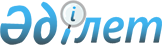 О внесении изменений в некоторые приказы Министра информации и общественного развития Республики Казахстан
					
			Утративший силу
			
			
		
					Приказ и.о. Министра информации и общественного развития Республики Казахстан от 2 сентября 2021 года № 310. Утратил силу приказом Министра культуры и информации Республики Казахстан от 27 сентября 2023 года № 384-НҚ.
      Сноска. Утратил силу приказом Министра культуры и информации РК от 27.09.2023 № 384-НҚ.
      В соответствии с постановлением Правительства Республики Казахстан от 9 июля 2021 года № 472 "О внесении изменений в Постановление Правительства Республики Казахстан от 26 марта 2019 года № 142 "О некоторых вопросах Министерства информации и общественного развития Республики Казахстан и Министерства цифрового развития, оборонной и аэрокосмической промышленности Республики Казахстан" ПРИКАЗЫВАЮ:
      1. Утвердить прилагаемый перечень некоторых приказов Министра информации и общественного развития Республики Казахстан, в которые вносятся изменения.
      2. Комитету по делам религий Министерства информации и общественного развития Республики Казахстан, Комитету по делам гражданского общества Министерства информации и общественного развития Республики Казахстан, Комитету информации Министерства информации и общественного развития Республики Казахстан, Комитету по делам молодежи и семьи Министерства информации и общественного развития Республики Казахстан, Комитету по развитию межэтнических отношений Министерства информации и общественного развития Республики Казахстан в установленном законодательством Республики Казахстан порядке обеспечить:
      1) в течение десяти календарных дней со дня утверждения настоящего приказа направление его на казахском и русском языках в электронной форме в Республиканское государственное предприятие на праве хозяйственного ведения "Институт законодательства и правовой информации Республики Казахстан" для официального опубликования и включения в Эталонный контрольный банк нормативных правовых актов Республики Казахстан;
      2) уведомление регистрирующего органа о внесении изменений в Положения;
      3) размещение настоящего приказа на интернет-ресурсе Министерства информации и общественного развития Республики Казахстан.
      3. Контроль за исполнением настоящего приказа возложить на курирующего вице-министра информации и общественного развития Республики Казахстан.
      4. Настоящий приказ вводится в действие со дня его подписания. Перечень некоторых приказов Министра информации и общественного развития Республики Казахстан, в которые вносятся изменения
      1. Внести в приказ Министра информации и общественного развития Республики Казахстан от 28 марта 2019 года № 30 "Об утверждении Положения республиканского государственного учреждения "Комитет по делам молодежи и семьи Министерства информации и общественного развития Республики Казахстан" следующее изменение:
      Положение республиканского государственного учреждения "Комитет по делам молодежи и семьи Министерства информации и общественного развития Республики Казахстан", утвержденное указанным приказом, изложить в новой редакции согласно приложению 1 к настоящему перечню.
      2. Внести в приказ Министра информации и общественного развития Республики Казахстан от 28 марта 2019 года № 31 "Об утверждении Положения республиканского государственного учреждения "Комитет по делам гражданского общества Министерства информации и общественного развития Республики Казахстан" следующее изменение:
      Положение республиканского государственного учреждения "Комитет по делам гражданского общества Министерства информации и общественного развития Республики Казахстан", утвержденное указанным приказом, изложить в новой редакции согласно приложению 2 к настоящему перечню.
      3. Внести в приказ Министра информации и общественного развития Республики Казахстан от 28 марта 2019 года № 32 "Об утверждении Положения республиканского государственного учреждения "Комитет информации Министерства информации и общественного развития Республики Казахстан" следующее изменение:
      Положение республиканского государственного учреждения "Комитет информации Министерства информации и общественного развития Республики Казахстан", утвержденное указанным приказом, изложить в новой редакции согласно приложению 3 к настоящему перечню.
      4. Внести в приказ Министра информации и общественного развития Республики Казахстан от 28 марта 2019 года № 33 "Об утверждении Положения республиканского государственного учреждения "Комитет по делам религий Министерства информации и общественного развития Республики Казахстан" следующее изменение:
      Положение республиканского государственного учреждения "Комитет по делам религий Министерства информации и общественного развития Республики Казахстан", утвержденное указанным приказом, изложить в новой редакции согласно приложению 4 к настоящему перечню.
      5. Внести в приказ Министра информации и общественного развития Республики Казахстан от 5 мая 2020 года № 129 "Об утверждении Положения республиканского государственного учреждения "Комитет по развитию межэтнических отношений Министерства информации и общественного развития Республики Казахстан" следующее изменение:
      Положение республиканского государственного учреждения "Комитет по развитию межэтнических отношений Министерства информации и общественного развития Республики Казахстан", утвержденное указанным приказом, изложить в новой редакции согласно приложению 5 к настоящему перечню. Положение республиканского государственного учреждения "Комитет по делам молодежи и семьи Министерства информации и общественного развития Республики Казахстан" Глава 1. Общие положения
      1. Республиканское государственное учреждение "Комитет по делам молодежи и семьи Министерства информации и общественного развития Республики Казахстан" (далее – Комитет) является ведомством Министерства информации и общественного развития Республики Казахстан (далее – Министерство), осуществляющим руководство в сферах государственной молодежной и семейной политики.
      2. Комитет осуществляет свою деятельность в соответствии с Конституцией и законами Республики Казахстан, актами Президента и Правительства Республики Казахстан, иными нормативными правовыми актами, а также настоящим Положением.
      3. Комитет является юридическим лицом в организационно-правовой форме республиканского государственного учреждения, имеет печати и штампы со своим наименованием на государственном языке, бланки установленного образца.
      4. Комитет вступает в гражданско-правовые отношения от собственного имени.
      5. Комитет имеет право выступать стороной гражданско-правовых отношений от имени государства и Министерства, если он уполномочен на это в соответствии с законодательством Республики Казахстан актами Министерства.
      6. Комитет по вопросам своей компетенции в установленном законодательством порядке принимает решения, оформляемые приказами председателя Комитета или лица, его замещающего.
      7. Структура и лимит штатной численности Комитета утверждаются в соответствии с действующим законодательством Республики Казахстан.
      8. Местонахождение Комитета: Республика Казахстан, 010000, город Нур-Султан, район Есиль, проспект Мәңгілік Ел, дом 8, здание "Дом министерств", подъезд № 15.
      9. Полное наименование Комитета – Республиканское государственное учреждение "Комитет по делам молодежи и семьи Министерства информации и общественного развития Республики Казахстан".
      10. Настоящее Положение является учредительным документом Комитета.
      11. Финансирование деятельности Комитета осуществляется за счет республиканского бюджета.
      12. Комитету запрещается вступать в договорные отношения с субъектами предпринимательства на предмет выполнения обязанностей, являющихся функциями Комитета.
      Если Комитету законодательными актами предоставлено право осуществлять приносящую доходы деятельность, то доходы, полученные от такой деятельности, направляются в доход государственного бюджета.
      13. Комитет состоит из:
      1) Управления координации молодежной политики;
      2) Управления координации семейной политики;
      3) Управления мониторинга и анализа;
      4) Управления межведомственной координации и регионального взаимодействия;
      5) Управления координации проектов. Глава 2. Миссия, основные задачи, функции, права и обязанности
      14. Миссия:
      формирование и эффективная реализация государственной молодежной и семейной политики.
      15. Задачи:
      1) участие в реализации государственной молодежной и семейной политики;
      2) осуществление руководства и межотраслевой координации в сферах деятельности, отнесенных к компетенции Комитета.
      Функции:
      Управление координации молодежной политики:
      cтратегические:
      разработка стратегических и программных документов по вопросам? относящимся к компетенции управления;
      регулятивные:
      разработка, согласование и утверждение нормативных правовых актов по вопросам, входящим в компетенцию ведомства при наличии прямой компетенции по их утверждению в приказах Министра, за исключением нормативных правовых актов, затрагивающих права и свободы человека и гражданина в пределах компетенции управления;
      разработка порядка проведения республиканского форума молодежи и типовых правил о региональном форуме молодежи;
      разработка порядка присуждения Государственной молодежной премии "Дарын";
      разработка нормативных правовых и правовых актов, а также соглашений, меморандумов и договоров в соответствующих сферах;
      реализационные:
      обеспечение реализации государственной политики в пределах компетенции;
      осуществление методического обеспечения деятельности по реализации государственной молодежной политики;
      осуществление взаимодействия и сотрудничества с молодежными организациями по вопросам государственной молодежной политики;
      обеспечение деятельности консультативно-совещательных органов при Президенте Республики Казахстан, Правительстве Республики Казахстан по вопросам, относящимся к компетенции управления;
      обеспечение деятельности Совета по молодежной политике при Президенте Республики Казахстан;
      организация и осуществление информационно-пропагандистских мероприятий по разъяснению и продвижению государственных стратегических программ и документов;
      организация и координация социальных проектов, направленных на формирование социокультурного кода нации, духовных и нравственных ценностей общества;
      обеспечение осуществления информационно-разъяснительной работы по вопросам, относящимся к компетенции управления;
      обеспечение своевременного размещения наборов, открытых данных и наполнения сайтов Комитета и Министерства необходимой информацией в сферах молодежной политики в рамках компетенции управления;
      размещение информации на интернет-портале открытых нормативных правовых актов;
      размещение и актуализация информации на Единой платформе интернет-ресурсов государственных органов в пределах компетенции управления;
      размещение информации на интернет-портале открытых данных;
      взаимодействие с политическими партиями, общественными объединениями, некоммерческими организациями, профессиональными союзами и иными организациями по вопросам, относящимся к компетенции управления;
      подготовка аналитической информации, справок, обзоров по вопросам входящим в компетенцию управления;
      предъявление в суды исков в соответствии с законодательством Республики Казахстан;
      рассмотрение обращений физических и юридических лиц в соответствии с законодательством Республики Казахстан;
      внесение на рассмотрение экспертного совета проектов нормативных правовых актов, затрагивающих интересы субъектов предпринимательства, за исключением нормативных правовых актов, содержащих государственные секреты;
      рассмотрение рекомендаций общественного совета;
      организация и проведение республиканских и международных мероприятий по вопросам молодежной политики;
      обеспечение соблюдения законов и иных нормативных правовых актов в пределах компетенции управления;
      участие в разработке стратегических и программных документов по вопросам, относящимся к компетенции управления;
      осуществление межотраслевой координации в сфере государственной молодежной политики;
      участие в реализации республиканских бюджетных программ;
      осуществление деятельности в сфере государственных закупок в пределах компетенций управления;
      осуществление формирования и реализации государственного социального заказа по вопросам государственной молодежной политики;
      внесение предложений по совершенствованию законодательства по вопросам деятельности управления;
      организация работы Комиссии по присуждению государственной молодежной премии "Дарын";
      выработка предложений по формированию государственной молодежной политики;
      участие в формировании, реализации, мониторинге реализации и оценке результатов государственного социального заказа по вопросам государственной молодежной политики;
      содействие развитию волонтерской деятельности молодежи;
      в соответствии с законодательством создание и обеспечение деятельности Координационного совета по развитию молодежных организаций;
      координация и поддержка деятельности неправительственных организаций, направленных на нравственно-духовное развитие;
      реализация государственной молодежной политики;
      организация и проведение республиканских мероприятий по вопросам молодежи;
      рассмотрение и согласование актов оказанных услуг, в пределах компетенции управления;
      размещение на интернет-ресурсе Министерства планируемых и реализуемых тем государственного социального заказа и оценки результатов государственного социального заказа в пределах компетенции Управления;
      осуществление мониторинга реализации и оценки результатов государственного социального заказа, по предоставлению грантов через оператора, по размещению на интернет-ресурсе темы и оценки результатов государственного социального заказа по вопросам государственной молодежной политики;
      обеспечение работы по достижению целевых индикаторов, показателей, качественному и своевременному исполнению мероприятий документов Системы государственного планирования в рамках компетенции управления;
      осуществление правового мониторинга нормативных правовых актов в сфере молодежной политики;
      осуществление иных функций, предусмотренных законами Республики Казахстан, актами Президента и Правительства Республики Казахстан.
      Управление координации семейной политики:
      cтратегические:
      разработка стратегических и программных документов по вопросам? относящимся к компетенции управления;
      регулятивные:
      разработка, согласование и утверждение нормативных правовых актов по вопросам, входящим в компетенцию ведомства при наличии прямой компетенции по их утверждению в приказах Министра, за исключением нормативных правовых актов, затрагивающих права и свободы человека и гражданина в пределах компетенции управления;
      разработка нормативных правовых и правовых актов, а также соглашений, меморандумов и договоров в соответствующих сферах;
      реализационные:
      организация и проведение республиканских и международных мероприятий по вопросам по вопросам семьи;
      подготовка аналитической информации, справок, обзоров по вопросам входящим в компетенцию управления;
      организация и осуществление информационно-пропагандистских мероприятий по разъяснению и продвижению государственных стратегических программ и документов;
      организация и координация социальных проектов, направленных на формирование социокультурного кода нации, духовных и нравственных ценностей общества;
      обеспечение осуществления информационно-разъяснительной работы по вопросам, относящимся к компетенции управления;
      размещение информации на интернет-портале открытых нормативных правовых актов;
      размещение и актуализация информации на Единой платформе Интернет-ресурсов государственных органов в пределах компетенции управления;
      размещение информации на интернет-портале открытых данных;
      осуществление взаимодействия с неправительственными организациями в рамках государственного социального заказа и грантового финансирования для неправительственных организаций в сферах семейной политики;
      внесение на рассмотрение экспертного совета проектов нормативных правовых актов, затрагивающих интересы субъектов предпринимательства, за исключением нормативных правовых актов, содержащих государственные секреты;
      рассмотрение рекомендаций общественного совета;
      обеспечение реализации государственной политики в пределах компетенции;
      обеспечение соблюдения законов и иных нормативных правовых актов в пределах компетенции управления;
      участие в разработке стратегических и программных документов по вопросам, относящимся к компетенции управления;
      осуществление межотраслевой координации в сфере семейной политики;
      участие в реализации республиканских бюджетных программ;
      осуществление деятельности в сфере государственных закупок в пределах компетенции управления;
      осуществление методического обеспечения деятельности по реализации семейной политики;
      внесение предложений по совершенствованию законодательства по вопросам деятельности управления;
      выработка предложений по формированию семейной политики;
      участие в формировании, реализации, мониторинге реализации и оценке результатов государственного социального заказа по вопросам семейной политики;
      обеспечение деятельности консультативно-совещательных органов при Президенте Республики Казахстан, Правительстве Республики Казахстан по вопросам, относящимся к компетенции управления;
      обеспечение взаимодействия с Национальной комиссией по делам женщин и семейно-демографической политике при Президенте Республики Казахстан;
      осуществление правового мониторинга нормативных правовых актов в сфере семейной политики;
      взаимодействие с неправительственными организациями, кризисными центрами, осуществляющими работу с семьями, включая регулярное участие в проводимых ими мероприятиях;
      подготовка брифингов и иных публичных мероприятий по вопросам семьи;
      координация деятельности центральных, местных исполнительных органов и иных субъектов по вопросам семейной политики;
      рассмотрение и согласование актов оказанных услуг, в пределах компетенции управления;
      предъявление в суды исков в соответствии с законодательством Республики Казахстан;
      размещение на интернет-ресурсе Министерства планируемых и реализуемых тем государственного социального заказа и оценки результатов государственного социального заказа в пределах компетенции Управления;
      осуществление мониторинга реализации и оценки результатов государственного социального заказа, по предоставлению грантов через оператора, по размещению на интернет-ресурсе темы и оценки результатов государственного социального заказа по вопросам государственной семейной политики;
      обеспечение работы по достижению целевых индикаторов, показателей, качественному и своевременному исполнению мероприятий документов Системы государственного планирования в рамках компетенции управления;
      осуществление иных функций, предусмотренных законами Республики Казахстан, актами Президента и Правительства Республики Казахстан.
      Управление мониторинга и анализа:
      cтратегические:
      разработка стратегических и программных документов по вопросам, относящимся к компетенции управления;
      регулятивные:
      разработка, согласование и утверждение нормативных правовых актов по вопросам, входящим в компетенцию ведомства при наличии прямой компетенции по их утверждению в приказах Министра, за исключением нормативных правовых актов, затрагивающих права и свободы человека и гражданина в пределах компетенции управления;
      разработка нормативных правовых и правовых актов, а также соглашений, меморандумов и договоров в соответствующих сферах;
      реализационные:
      обеспечение реализации государственной политики в пределах компетенции;
      обеспечение соблюдения законов и иных нормативных правовых актов в пределах компетенции управления;
      осуществление в рамках компетенции научного и методического обеспечения деятельности в сферах государственной молодежной и семейной политики;
      осуществление системного анализа и прогнозирования тенденций, а также подготовка справочных материалов в сферах государственной молодежной и семейной политики;
      подготовка аналитической информации, справок, обзоров по вопросам входящим в компетенцию Комитета;
      обеспечение своевременного размещения наборов, открытых данных и наполнения сайтов Комитета и Министерства необходимой информацией в сферах молодежной и семейной политики в рамках компетенции управления;
      размещение информации на интернет-портале открытых нормативных правовых актов;
      размещение и актуализация информации на Единой платформе Интернет-ресурсов государственных органов в пределах компетенции управления;
      размещение информации на интернет-портале открытых данных;
      выработка предложений в Департамент управления персоналом о потребности специалистов по отраслям, курируемым Министерством;
      осуществление руководства соответствующей отраслью (сферой) государственного управления в отношении подведомственных организаций;
      обеспечение проработки и согласования стратегического и операционного плана в рамках компетенции Комитета;
      рассмотрение обращений физических и юридических лиц в соответствии с законодательством Республики Казахстан;
      внесение на рассмотрение экспертного совета проектов нормативных правовых актов, затрагивающих интересы субъектов предпринимательства, за исключением нормативных правовых актов, содержащих государственные секреты;
      участие в разработке стратегических и программных документов по вопросам, относящимся к компетенции управления;
      осуществление научного и методического обеспечения деятельности в сферах государственной молодежной и семейной политики;
      осуществление анализа и прогнозирования тенденций в реализации государственной молодежной политики;
      осуществление системного анализа тенденций в сфере семейной политики;
      внесение предложений по совершенствованию законодательства по вопросам деятельности управления;
      участие в реализации республиканских бюджетных программ;
      осуществление деятельности в сфере государственных закупок в пределах компетенций управления;
      участие в формировании, реализации, мониторинге реализации и оценке результатов государственного социального заказа по вопросам государственной молодежной политики;
      выработка предложений по формированию государственной молодежной и семейной политики;
      организация и координация работы по подготовке и внесению национального доклада "Молодежь Казахстана" в Правительство Республики Казахстан;
      организация и осуществление информационно-пропагандистских мероприятий по разъяснению и продвижению государственных стратегических программ и документов;
      рассмотрение и согласование актов оказанных услуг, в пределах компетенции управления;
      предъявление в суды исков в соответствии с законодательством Республики Казахстан;
      размещение на интернет-ресурсе Министерства планируемых и реализуемых тем государственного социального заказа и оценки результатов государственного социального заказа в пределах компетенции Управления;
      осуществление мониторинга реализации и оценки результатов государственного социального заказа, по предоставлению грантов через оператора, по размещению на интернет-ресурсе темы и оценки результатов государственного социального заказа по вопросам государственной молодежной политики;
      обеспечение работы по достижению целевых индикаторов, показателей, качественному и своевременному исполнению мероприятий документов Системы государственного планирования в рамках компетенции управления;
      осуществление иных функций, предусмотренных законами Республики Казахстан, актами Президента и Правительства Республики Казахстан.
      Управление межведомственной координации и регионального взаимодействия:
      cтратегические:
      осуществление международного сотрудничества в сфере государственной молодежной политики; 
      осуществление международного сотрудничества в сфере семейной политики, в том числе обеспечение соблюдения положений международных правовых документов, а также мониторинг реализации международных проектов по вопросам семьи в Республике Казахстан;
      регулятивные:
      разработка, согласование и утверждение нормативных правовых актов по вопросам, входящим в компетенцию ведомства при наличии прямой компетенции по их утверждению в приказах Министра, за исключением нормативных правовых актов, затрагивающих права и свободы человека и гражданина в пределах компетенции управления;
      разработка типового положения о советах по делам молодежи при акиматах;
      разработка типового положения о молодежных ресурсных центрах;
      разработка нормативных правовых и правовых актов, а также соглашений, меморандумов и договоров в соответствующих сферах;
      разработка правил предоставления арендного жилища без права выкупа работающей молодежи.
      реализационные:
      обеспечение реализации государственной политики в пределах компетенции;
      обеспечение соблюдения законов и иных нормативных правовых актов в пределах компетенции управления;
      обеспечение своевременного размещения наборов, открытых данных и наполнения сайтов Комитета и Министерства необходимой информацией в сферах молодежной и семейной политики в рамках компетенции Управления;
      организация и осуществление информационно-пропагандистских мероприятий по разъяснению и продвижению государственных стратегических программ и документов;
      обеспечение осуществления информационно-разъяснительной работы по вопросам, относящимся к компетенции ведомства Министерства;
      размещение информации на интернет-портале открытых нормативных правовых актов;
      размещение и актуализация информации на Единой платформе Интернет-ресурсов государственных органов в пределах компетенции Управления;
      размещение информации на интернет-портале открытых данных;
      осуществление координации и методического руководства местных исполнительных органов;
      обеспечение деятельности консультативно-совещательных органов при Президенте Республики Казахстан, Правительстве Республики Казахстан по вопросам, относящимся к компетенции управления;
      внесение на рассмотрение экспертного совета проектов нормативных правовых актов, затрагивающих интересы субъектов предпринимательства, за исключением нормативных правовых актов, содержащих государственные секреты;
      предъявление в суды исков в соответствии с законодательством Республики Казахстан;
      рассмотрение обращений физических и юридических лиц в соответствии с законодательством Республики Казахстан;
      подготовка аналитической информации, справок, обзоров по вопросам входящим в компетенцию управления;
      участие в разработке стратегических и программных документов по вопросам, относящимся к компетенции управления;
      осуществление межотраслевой координации в сферах государственной молодежной и семейной политики;
      внесение предложений по совершенствованию законодательства по вопросам деятельности управления;
      выработка предложений по формированию государственной молодежной и семейной политики;
      оказание организациям системы образования и воспитания необходимой консультативной помощи в сфере государственной молодежной политики;
      обеспечение деятельности Совета по молодежной политике при Президенте Республики Казахстан;
      участие в реализации республиканских бюджетных программ;
      осуществление деятельности в сфере государственных закупок в пределах компетенций управления;
      участие в формировании, реализации, мониторинге реализации и оценке результатов государственного социального заказа по вопросам государственной молодежной и семейной политики;
      рассмотрение и согласование актов оказанных услуг, в пределах компетенции управления;
      осуществление взаимодействия с заинтересованными государственными органами в области нравственно-духовного развития молодежи, семейной политики;
      организация и координация социальных проектов, направленных на формирование социокультурного кода нации, духовных и нравственных ценностей общества;
      обеспечение работы по достижению целевых индикаторов, показателей, качественному и своевременному исполнению мероприятий документов Системы государственного планирования в рамках компетенции управления;
      размещение на интернет-ресурсе Министерства планируемых и реализуемых тем государственного социального заказа и оценки результатов государственного социального заказа в пределах компетенции управления;
      осуществление мониторинга реализации и оценки результатов государственного социального заказа, по предоставлению грантов через оператора, по размещению на интернет-ресурсе темы и оценки результатов государственного социального заказа по вопросам государственной молодежной и семейной политики;
      осуществление правового мониторинга нормативных правовых актов в пределах компетенции управления;
      осуществление иных функций, предусмотренных законами Республики Казахстан, актами Президента и Правительства Республики Казахстан.
      Управление координации проектов:
      регулятивные:
      разработка, согласование и утверждение нормативных правовых актов по вопросам, входящим в компетенцию ведомства при наличии прямой компетенции по их утверждению в приказах Министра, за исключением нормативных правовых актов, затрагивающих права и свободы человека и гражданина в пределах компетенции управления;
      реализационные:
      обеспечение реализации государственной политики в пределах компетенции;
      обеспечение соблюдения законов и иных нормативных правовых актов в пределах компетенции управления;
      участие в разработке стратегических и программных документов по вопросам, относящимся к компетенции управления;
      участие в реализации республиканских бюджетных программ;
      осуществление деятельности в сфере государственных закупок в пределах компетенций Управления;
      осуществление мониторинга за своевременным исполнением мероприятий в сферах молодежной и семейной политики в рамках государственной социального заказа и грантового финансирования;
      участие в организации и проведении конкурсов по формированию государственного социального заказа по вопросам государственной молодежной и семейной политики;
      рассмотрение и согласование актов оказанных услуг, в пределах компетенции Комитета;
      предъявление в суды исков в соответствии с законодательством Республики Казахстан;
      размещение на интернет-ресурсе Министерства планируемых и реализуемых тем государственного социального заказа и оценки результатов государственного социального заказа в пределах компетенции управления;
      обеспечение своевременного размещения наборов, открытых данных и наполнения сайтов Комитета и Министерства необходимой информацией в сферах молодежной и семейной политики в рамках компетенции управления;
      участие в формировании, реализации, мониторинге реализации и оценке результатов государственного социального заказа и грантового финансирования для неправительственных организаций по вопросам государственной молодежной и семейной политики;
      осуществление руководства соответствующей отраслью (сферой) государственного управления в отношении подведомственных организаций;
      обеспечение работы по достижению целевых индикаторов, показателей, качественному и своевременному исполнению мероприятий документов Системы государственного планирования в рамках компетенции Управления;
      рассмотрение обращений физических и юридических лиц в соответствии с законодательством Республики Казахстан;
      организация работы по подготовке предложений к бюджету Комитета в сферах молодежной и семейной политики, в том числе уточнение предусмотренных расходов;
      осуществление мониторинга за своевременным исполнением мероприятий в сферах молодежной и семейной политики;
      осуществление взаимодействия с молодежными организациями в рамках государственного социального заказа и грантового финансирования для неправительственных организаций в сферах молодежной и семейной политики;
      подготовка аналитической информации, справок, обзоров по вопросам входящим в компетенцию управления;
      рассмотрение и согласование актов оказанных услуг, в пределах компетенции управления;
      участие в формировании, реализации, мониторинге реализации и оценке результатов государственного социального заказа по вопросам государственной молодежной и семейной политики;
      организация и координация социальных проектов, направленных на формирование социокультурного кода нации, духовных и нравственных ценностей общества;
      выработка предложений по формированию государственной молодежной и семейной политики;
      размещение на интернет-ресурсе Министерства планируемых и реализуемых тем государственного социального заказа и оценки результатов государственного социального заказа в пределах компетенции управления;
      осуществление мониторинга реализации и оценки результатов государственного социального заказа, по предоставлению грантов через оператора, по размещению на интернет-ресурсе темы и оценки результатов государственного социального заказа по вопросам государственной молодежной и семейной политики;
      обеспечение работы по достижению целевых индикаторов, показателей, качественному и своевременному исполнению мероприятий документов Системы государственного планирования в рамках компетенции управления;
      осуществление иных функций, предусмотренных законами Республики Казахстан, актами Президента и Правительства Республики Казахстан.
      16. Права и обязанности:
      1) принимать правовые акты в пределах своей компетенции;
      2) запрашивать и получать в установленном законодательством порядке от государственных органов, организаций, их должностных лиц необходимую информацию и материалы;
      3) давать разъяснения и комментарии по применению действующего законодательства по вопросам, входящим в компетенцию Комитета;
      4) соблюдать законодательство Республики Казахстан;
      5) организовывать и проводить конкурсы, фестивали, конференции, семинары и другие мероприятия в пределах компетенции Комитета;
      6) взаимодействовать с государственными органами, некоммерческими и международными организациями в порядке, определенном законодательными актами Республики Казахстан, а также на основании совместных актов соответствующих государственных органов по согласованию с ними;
      7) вносить предложения о представлении лиц, внесших вклад в развитие молодежной и семейной политики, к государственным наградам;
      Комитет осуществляет иные права и имеет иные обязанности, предусмотренные действующим законодательством Республики Казахстан. Глава 3. Организация деятельности Комитета
      17. Руководство Комитетом осуществляется председателем, который несет персональную ответственность за выполнение возложенных на Комитет задач и осуществление им своих функций.
      18. Председатель назначается на должность и освобождается от должности в порядке, установленном законодательством Республики Казахстан.
      19. Председатель Комитета имеет заместителей, которые назначаются на должности и освобождаются от должностей в соответствии с законодательством Республики Казахстан.
      20. Полномочия председателя Комитета:
      1) определяет обязанности и полномочия своих заместителей;
      2) утверждает положения структурных подразделений Комитета;
      3) назначает на должности и освобождает от должностей работников Комитета, за исключением заместителей председателя Комитета;
      4) решает вопросы командирования, предоставления отпусков, оказание материальной помощи, подготовки (переподготовки), повышения квалификации, поощрения, выплаты надбавок и премирования, а также привлечения к дисциплинарной ответственности работников Комитета, за исключением заместителей председателя Комитета;
      5) в пределах своей компетенции издает приказы, дает указания, обязательные для исполнения работниками Комитета и подведомственных организаций;
      6) представляет Комитет в государственных органах и иных организациях в соответствии с законодательством;
      7) принимает меры, направленные на противодействие коррупции в Комитете, несет персональную ответственность за принятие антикоррупционных мер;
      8) решает вопросы поощрения благодарственными письмами и почетными грамотами лиц, внесших вклад в развитие государственной молодежной и семейной политики;
      9) принимает решения по другим вопросам, относящимся к его компетенции.
      10) обеспечивает соблюдение сотрудниками Комитета норм служебной этики государственных служащих;
      Исполнение полномочий председателя Комитета в период его отсутствия осуществляется лицом, его замещающим в соответствии с действующим законодательством.
      21. Председатель Комитета определяет полномочия своих заместителей в соответствии с действующим законодательством.
      22. Заместители Председателя Комитета:
      1) координируют деятельность структурных подразделений Комитета в пределах своих полномочий;
      2) исполняют в обязательном порядке поручения Министра, ответственного секретаря Министерства, курирующего вице-министра и Председателя Комитета;
      3) осуществляют иные функции. Глава 4. Имущество Комитета
      23. Комитет может иметь на праве оперативного управления обособленное имущество в случаях, предусмотренных законодательством.
      Имущество Комитета формируется за счет имущества, переданного ему собственником, а также имущества (включая денежные доходы), приобретенного в результате собственной деятельности и иных источников, не запрещенных законодательством Республики Казахстан.
      24. Имущество, закрепленное за Комитетом, относится к республиканской собственности.
      25. Комитет не вправе самостоятельно отчуждать или иным способом распоряжаться закрепленным за ним имуществом и имуществом, приобретенным за счет средств, выданных ему по плану финансирования, если иное не установлено законодательством. Глава 5. Реорганизация и упразднение Комитета
      26. Реорганизация и упразднение Комитета осуществляются в соответствии с законодательством Республики Казахстан. Положение Республиканского государственного учреждения "Комитет по делам гражданского общества Министерства информации и общественного развития Республики Казахстан" Глава 1. Общие положения
      1. Республиканское государственное учреждение "Комитет по делам гражданского общества Министерства информации и общественного развития Республики Казахстан" (далее – Комитет) является ведомством Министерства информации и общественного развития Республики Казахстан (далее – Министерство), осуществляющим руководство в сферах взаимодействия государства и гражданского общества, государственного социального заказа, предоставления грантов и присуждения премий для неправительственных организаций, волонтерской деятельности, деятельности общественных советов, благотворительности, медиации и внутриполитической стабильности.
      2. Комитет осуществляет свою деятельность в соответствии с Конституцией и законами Республики Казахстан, актами Президента и Правительства Республики Казахстан, иными нормативными правовыми актами, а также настоящим Положением.
      3. Комитет является юридическим лицом в организационно-правовой форме республиканского государственного учреждения, имеет печати и штампы со своим наименованием на государственном языке, бланки установленного образца.
      4. Комитет вступает в гражданско-правовые отношения от собственного имени.
      5. Комитет имеет право выступать стороной гражданско-правовых отношений от имени государства, если он уполномочен на это в соответствии с законодательством Республики Казахстан.
      6. Комитет по вопросам своей компетенции в установленном законодательством порядке принимает решения, оформляемые приказами председателя Комитета или лица, его замещающего.
      7. Структура и лимит штатной численности Комитета утверждаются в соответствии с действующим законодательством Республики Казахстан.
      8. Местонахождение Комитета: Республика Казахстан, 010000, город Нур-Султан, Есильский район, проспект Мәңгілік Ел, дом 8, подъезд № 15.
      9. Полное наименование Комитета – Республиканское государственное учреждение "Комитет по делам гражданского общества Министерства информации и общественного развития Республики Казахстан".
      10. Настоящее Положение является учредительным документом Комитета.
      11. Финансирование деятельности Комитета осуществляется за счет республиканского бюджета.
      12. Комитету запрещается вступать в договорные отношения с субъектами предпринимательства на предмет выполнения обязанностей, являющихся функциями Комитета.
      Если Комитету законодательными актами предоставлено право осуществлять приносящую доходы деятельность, то доходы, полученные от такой деятельности, направляются в доход государственного бюджета.
      13. Комитет состоит из:
      1) Управления межведомственной координации;
      2) Управления по взаимодействию с институтами гражданского общества;
      3) Управления поддержки гражданских инициатив;
      4) Управления анализа и планирования;
      5) Управления общественно-политической работы;
      6) Управления по вопросам благотворительности и волонтерства. Глава 2. Задачи, функции, права и обязанности Комитета
      14. Задачи:
      1) участие в формировании и реализации государственной политики в сферах взаимодействия государства и гражданского общества, внутриполитической стабильности, государственного социального заказа, предоставления грантов и присуждения премий для неправительственных организаций, волонтерской деятельности, деятельности общественных советов, благотворительности, содействие в развитии и координация в сфере медиации;
      2) осуществление межотраслевой координации в сферах деятельности, отнесенных к компетенции Комитета;
      3) иные, возложенные на Комитет.
      15. Функции Комитета:
      Функции:
      Управление межведомственной координации: 
      регулятивные:
      разработка и согласование нормативных правовых актов по вопросам, входящим в компетенцию ведомства при наличии прямой компетенции по их утверждению в приказах Министра, за исключением нормативных правовых актов, затрагивающих права и свободы человека и гражданина, в пределах компетенции управления;
      разработка правил формирования Базы данных неправительственных организаций;
      организация работ по разработке технических регламентов и национальных стандартов в пределах своей компетенции;
      реализационные:
      обеспечение реализации государственной политики в пределах компетенции управления;
      обеспечение соблюдения законов и иных нормативных правовых актов в пределах компетенции управления;
      участие в разработке стратегических и программных документов по вопросам, относящимся к компетенции управления;
      осуществление межотраслевой координации в сфере деятельности неправительственных организаций;
      внесение предложений по совершенствованию законодательства по вопросам деятельности управления;
      формирование и осуществление ведения Базы данных неправительственных организаций;
      осуществление проверки сведений, представляемых для включения в Базу данных неправительственных организаций;
      обеспечение работы по имплементации целей устойчивого развития Организации Объединенных Наций в пределах компетенции Управления;
      координация работы Комитета в сфере международного сотрудничества;
      обеспечение работы по достижению целевых индикаторов, показателей, качественному и своевременному исполнению мероприятий документов Системы государственного планирования в рамках компетенции Комитета;
      участие в формировании, реализации, мониторинге реализации и оценке результатов государственного социального заказа по вопросам управления; 
      разработка нормативных правовых и правовых актов, а также соглашений, меморандумов и договоров в соответствующих сферах;
      осуществление международного сотрудничества по вопросам, относящимся к компетенции Комитета, а также разработка и заключение соглашений, меморандумов и договоров, в том числе международных, по вопросам, относящимся к компетенции Комитета;
      обеспечение осуществления информационно-разъяснительной работы по вопросам, относящимся к компетенции Комитета;
      осуществление руководства соответствующей отраслью (сферой) государственного управления в отношении подведомственных организаций;
      рассмотрение обращений физических и юридических лиц в соответствии с законодательством Республики Казахстан;
      обеспечение реализации основных направлений государственной политики в сфере взаимодействия государства и гражданского общества;
      размещение на интернет-ресурсе Министерства планируемых и реализуемых тем государственного социального заказа и оценки результатов государственного социального заказа в пределах компетенции Управления;
      размещение и актуализация информации на Единой платформе интернет-ресурсов государственных органов в пределах компетенции Комитета;
      обеспечение деятельности консультативно-совещательных органов при Президенте Республики Казахстан, Правительстве Республики Казахстан по вопросам, относящимся к компетенции Управления;
      осуществление иных функций, предусмотренных законами Республики Казахстан, актами Президента и Правительства Республики Казахстан.
      Управление по взаимодействию с институтами гражданского общества:
      регулятивные:
      разработка и согласование нормативных правовых актов по вопросам, входящим в компетенцию ведомства при наличии прямой компетенции по их утверждению в приказах Министра, за исключением нормативных правовых актов, затрагивающих права и свободы человека и гражданина, в пределах компетенции управления;
      разработка типового положения об Общественном совете;
      разработка правил организации и проведения общественного контроля;
      реализационные:
      реализация государственной политики по вопросам деятельности общественных советов;
      обеспечение реализации государственной политики в пределах компетенции управления;
      обеспечение соблюдения законов и иных нормативных правовых актов в пределах компетенции управления;
      участие в разработке стратегических и программных документов по вопросам, относящимся к компетенции управления;
      внесение предложений по совершенствованию законодательства по вопросам деятельности управления;
      развитие взаимодействия государства и гражданского общества, в том числе проведение Гражданского форума Казахстана;
      выработка предложений по взаимодействию с институтами гражданского общества;
      участие в формировании, реализации, мониторинге реализации и оценке результатов государственного социального заказа по вопросам управления; 
      размещение на интернет-ресурсе Министерства планируемых и реализуемых тем государственного социального заказа и оценки результатов государственного социального заказа в пределах компетенции Управления;
      взаимодействие с общественными советами, образованными на республиканском и местном уровнях, по вопросам, относящимся к компетенции Комитета; 
      осуществление координации и методического сопровождения деятельности общественных советов на республиканском и местном уровнях;
      ежегодное осуществление подготовки и внесение Национального доклада о деятельности общественных советов в Республике Казахстан в Правительство Республики Казахстан для последующего представления Президенту Республики Казахстан не позднее 25 декабря текущего года;
      выработка рекомендаций по формированию состава общественных советов, а также по количественному составу на местном уровне;
      внесение предложений по совершенствованию законодательства по вопросам деятельности общественных советов;
      создание Координационного совета по взаимодействию с неправительственными организациями при уполномоченном органе, утверждение его положения и состава; 
      организация деятельности Координационного совета по взаимодействию с неправительственными организациями при уполномоченном органе; 
      обеспечение работы по достижению целевых индикаторов, показателей, качественному и своевременному исполнению мероприятий документов Системы государственного планирования в рамках компетенции Комитета;
      развитие сотрудничества с зарубежными партнерами и международными организациями в рамках компетенции Комитета;
      разработка нормативных правовых и правовых актов, а также соглашений, меморандумов и договоров в соответствующих сферах;
      осуществление координации и методического руководства местных исполнительных органов в регулируемых Комитетом сферах;
      обеспечение осуществления информационно-разъяснительной работы по вопросам, относящимся к компетенции Комитета;
      организация и осуществление информационных мероприятий по разъяснению и продвижению государственных стратегических программ и документов по вопросам, относящимся к компетенции Комитета;
      осуществление руководства соответствующей отраслью (сферой) государственного управления в отношении подведомственных организаций;
      рассмотрение обращений физических и юридических лиц в соответствии с законодательством Республики Казахстан;
      обеспечение реализации основных направлений государственной политики в сфере взаимодействия государства и гражданского общества;
      размещение и актуализация информации на Единой платформе интернет-ресурсов государственных органов в пределах компетенции Комитета;
      обеспечение деятельности консультативно-совещательных органов при Президенте Республики Казахстан, Правительстве Республики Казахстан по вопросам, относящимся к компетенции Управления;
      предъявление в суды исков в соответствии с законодательством Республики Казахстан;
      осуществление иных функций, предусмотренных законами Республики Казахстан, актами Президента и Правительства Республики Казахстан.
      Управление поддержки гражданских инициатив:
      регулятивные:
      разработка и согласование нормативных правовых актов по вопросам, входящим в компетенцию ведомства при наличии прямой компетенции по их утверждению в приказах Министра, за исключением нормативных правовых актов, затрагивающих права и свободы человека и гражданина, в пределах компетенции управления;
      разработка правил предоставления грантов для неправительственных организаций и осуществления мониторинга за их реализацией;
      разработка плана предоставления грантов для неправительственных организаций;
      разработка формы отчета оператора в сфере грантового финансирования неправительственных организаций о результатах его деятельности;
      разработка правил формирования, мониторинга реализации, оценки результатов и стандартов государственного социального заказа;
      разработка стандартов государственного социального заказа;
      разработка правил присуждения премий для неправительственных организаций;
      реализационные:
      обеспечение реализации государственной политики в пределах компетенции управления;
      обеспечение соблюдения законов и иных нормативных правовых актов в пределах компетенции управления;
      участие в разработке стратегических и программных документов по вопросам, относящимся к компетенции управления;
      осуществление координации деятельности государственных органов по формированию, реализации, мониторингу реализации и оценке результатов государственного социального заказа;
      оказание информационной, консультативной, методической поддержки государственным органам, осуществляющим формирование, реализацию, мониторинг реализации и оценку результатов государственного социального заказа на центральном и местном уровнях;
      осуществление формирования, реализации, мониторинга реализации и оценки результатов государственного социального заказа;
      осуществление мониторинга реализации и оценки результатов государственного социального заказа, по предоставлению грантов через оператора, размещению на интернет-ресурсе темы и оценки результатов государственного социального заказа;
      подготовка информации по итогам мониторинга реализации государственного социального заказа для предоставления в Правительство Республики Казахстан;
      создание и обеспечение функционирования электронных информационных ресурсов в области государственного социального заказа, организации доступа к ним физических и юридических лиц в соответствии с законодательством Республики Казахстан;
      предоставление государственных грантов по вопросам, относящимся к компетенции ведомств оператору в сфере грантового финансирования неправительственных организаций; 
      рассмотрение отчета оператора в сфере грантового финансирования неправительственных организаций о результатах его деятельности;
      осуществление присуждения премий для неправительственных организаций;
      внесение предложений по совершенствованию законодательства по вопросам деятельности управления;
      координация деятельности Комитета по формированию, реализации, мониторингу реализации и оценке результатов государственного социального заказа по вопросам управления; 
      размещение на интернет-ресурсе Министерства планируемых и реализуемых тем государственного социального заказа и оценки результатов государственного социального заказа в пределах компетенции Управления;
      обеспечение работы по достижению целевых индикаторов, показателей, качественному и своевременному исполнению мероприятий документов Системы государственного планирования в рамках компетенции Комитета;
      развитие сотрудничества с зарубежными партнерами и международными организациями в рамках компетенции Комитета;
      разработка нормативных правовых и правовых актов, а также соглашений, меморандумов и договоров в соответствующих сферах;
      осуществление координации и методического руководства местных исполнительных органов в регулируемых Комитетом сферах;
      обеспечение осуществления информационно-разъяснительной работы по вопросам, относящимся к компетенции Комитета;
      организация и осуществление информационных мероприятий по разъяснению и продвижению государственных стратегических программ и документов по вопросам, относящимся к компетенции Комитета;
      реализация республиканских бюджетных программ;
      осуществление руководства соответствующей отраслью (сферой) государственного управления в отношении подведомственных организаций;
      рассмотрение обращений физических и юридических лиц в соответствии с законодательством Республики Казахстан;
      обеспечение реализации основных направлений государственной политики в сфере взаимодействия государства и гражданского общества;
      размещение и актуализация информации на Единой платформе интернет-ресурсов государственных органов в пределах компетенции Комитета;
      обеспечение деятельности консультативно-совещательных органов при Президенте Республики Казахстан, Правительстве Республики Казахстан по вопросам, относящимся к компетенции Управления;
      предъявление в суды исков в соответствии с законодательством Республики Казахстан;
      осуществление иных функций, предусмотренных законами Республики Казахстан, актами Президента и Правительства Республики Казахстан.
      Управление анализа и планирования:
      регулятивные:
      разработка и согласование нормативных правовых актов по вопросам, входящим в компетенцию ведомства при наличии прямой компетенции по их утверждению в приказах Министра, за исключением нормативных правовых актов, затрагивающих права и свободы человека и гражданина, в пределах компетенции управления;
      реализационные:
      обеспечение реализации государственной политики в пределах компетенции управления;
      обеспечение соблюдения законов и иных нормативных правовых актов в пределах компетенции управления;
      участие в разработке стратегических и программных документов по вопросам, относящимся к компетенции Комитета;
      обеспечение работы по достижению целевых индикаторов, показателей, качественному и своевременному исполнению мероприятий документов Системы государственного планирования в рамках компетенции Комитета;
      внесение предложений по совершенствованию законодательства по вопросам деятельности управления;
      обеспечение проработки и согласования стратегического и операционного плана в рамках компетенции Комитета;
      координация экспертно-аналитической деятельности Комитета;
      развитие сотрудничества с зарубежными партнерами и международными организациями в рамках компетенции Комитета;
      участие в формировании, реализации, мониторинге реализации и оценке результатов государственного социального заказа по вопросам управления;
      разработка нормативных правовых и правовых актов, а также соглашений, меморандумов и договоров в соответствующих сферах, относящихся к компетенции Управления;
      организация и осуществление информационных мероприятий по разъяснению и продвижению государственных стратегических программ и документов по вопросам, относящимся к компетенции Комитета;
      осуществление руководства соответствующей отраслью (сферой) государственного управления в отношении подведомственных организаций;
      обеспечение реализации основных направлений государственной политики в сфере взаимодействия государства и гражданского общества;
      размещение на интернет-ресурсе Министерства планируемых и реализуемых тем государственного социального заказа и оценки результатов государственного социального заказа в пределах компетенции Управления;
      размещение и актуализация информации на Единой платформе интернет-ресурсов государственных органов в пределах компетенции Комитета;
      обеспечение деятельности консультативно-совещательных органов при Президенте Республики Казахстан, Правительстве Республики Казахстан по вопросам, относящимся к компетенции Управления;
      рассмотрение обращений физических и юридических лиц в соответствии с законодательством Республики Казахстан;
      осуществление иных функций, предусмотренных законами Республики Казахстан, актами Президента и Правительства Республики Казахстан.
      Управление общественно-политической работы:
      регулятивные:
      разработка и согласование нормативных правовых актов по вопросам, входящим в компетенцию ведомства при наличии прямой компетенции по их утверждению в приказах Министра, за исключением нормативных правовых актов, затрагивающих права и свободы человека и гражданина, в пределах компетенции управления;
      разработка и утверждение форм отличительных знаков организатора мирных собраний;
      реализационные:
      обеспечение реализации государственной политики в сфере внутриполитической стабильности пределах компетенции Комитета;
      обеспечение соблюдения законов и иных нормативных правовых актов в пределах компетенции управления;
      участие в разработке стратегических и программных документов по вопросам, относящимся к компетенции управления;
      внесение предложений по совершенствованию законодательства по вопросам деятельности управления;
      осуществление мониторинга и разработка предложений по совершенствованию законодательства, регулирующего вопросы медиации;
      содействие в развитии и координация медиации в пределах компетенции управления;
      обеспечение работы по достижению целевых индикаторов, показателей, качественному и своевременному исполнению мероприятий документов Системы государственного планирования в рамках компетенции Комитета;
      развитие сотрудничества с зарубежными партнерами и международными организациями в рамках компетенции Комитета;
      участие в формировании, реализации, мониторинге реализации и оценке результатов государственного социального заказа по вопросам управления;
      размещение на интернет-ресурсе Министерства планируемых и реализуемых тем государственного социального заказа и оценки результатов государственного социального заказа в пределах компетенции Управления;
      разработка нормативных правовых и правовых актов, а также соглашений, меморандумов и договоров в соответствующих сферах;
      осуществление координации и методического руководства местных исполнительных органов в регулируемых Комитетом сферах;
      обеспечение осуществления информационно-разъяснительной работы по вопросам, относящимся к компетенции Комитета;
      взаимодействие с политическими партиями, некоммерческими организациями и иными организациями по вопросам, относящимся к компетенции Комитета;
      организация и осуществление информационных мероприятий по разъяснению и продвижению государственных стратегических программ и документов по вопросам, относящимся к компетенции Комитета;
      осуществление руководства соответствующей отраслью (сферой) государственного управления в отношении подведомственных организаций;
      рассмотрение обращений физических и юридических лиц в соответствии с законодательством Республики Казахстан;
      обеспечение реализации основных направлений государственной политики в сфере взаимодействия государства и гражданского общества;
      размещение и актуализация информации на Единой платформе интернет-ресурсов государственных органов в пределах компетенции Комитета;
      обеспечение деятельности консультативно-совещательных органов при Президенте Республики Казахстан, Правительстве Республики Казахстан по вопросам, относящимся к компетенции Управления;
      предъявление в суды исков в соответствии с законодательством Республики Казахстан;
      осуществление иных функций, предусмотренных законами Республики Казахстан, актами Президента и Правительства Республики Казахстан.
      Управление по вопросам благотворительности и волонтерства:
      регулятивные:
      разработка и согласование нормативных правовых актов по вопросам, входящим в компетенцию ведомства при наличии прямой компетенции по их утверждению в приказах Министра, за исключением нормативных правовых актов, затрагивающих права и свободы человека и гражданина, в пределах компетенции управления;
      разработка типовых правил по ведению реестра учета волонтерской деятельности;
      разработка типовых правил осуществления мониторинга реализации волонтерских программ (проектов) и волонтерских акций;
      разработка правил осуществления мониторинга волонтерской деятельности;
      разработка правил присуждения международной премии "Волонтер года";
      реализационные:
      обеспечение реализации государственной политики в пределах компетенции управления;
      обеспечение соблюдения законов и иных нормативных правовых актов в пределах компетенции управления;
      участие в разработке стратегических и программных документов по вопросам, относящимся к компетенции управления;
      осуществление мониторинга исполнения законодательства в сфере волонтерской деятельности;
      разработка и внесение предложений по вопросам совершенствования законодательства, регулирующего сферу волонтерской деятельности;
      координация и организация методического сопровождения деятельности государственных органов в сфере развития волонтерской деятельности;
      осуществление свода и обобщения информации о волонтерской деятельности в Республике Казахстан;
      разработка рекомендаций по порядку привлечения волонтерских организаций и волонтеров к участию в реализации волонтерских программ (проектов) и проведению волонтерских акций;
      взаимодействие с физическими, юридическими лицами и государственными органами в сфере волонтерской деятельности;
      осуществление мониторинга за исполнением законодательства в сфере благотворительности;
      разработка и внесение предложений по вопросам совершенствования законодательства в сфере благотворительности;
      организация работы консультативно-совещательного органа по благотворительности при Правительстве;
      взаимодействие с благотворительными и иными организациями по вопросам совершенствования сферы благотворительности;
      содействие в развитии и координация благотворительности в пределах компетенции Комитета;
      обеспечение работы по достижению целевых индикаторов, показателей, качественному и своевременному исполнению мероприятий документов Системы государственного планирования в рамках компетенции Комитета;
      развитие сотрудничества с зарубежными партнерами и международными организациями в рамках компетенции Комитета;
      обеспечение выполнения обязательств по международным договорам Республики Казахстан, заключаемым от имени Республики Казахстан, по вопросам, относящимся к компетенции Комитета;
      осуществление международного сотрудничества по вопросам, относящимся к компетенции Комитета, а также разработка и заключение соглашений, меморандумов и договоров, в том числе международных, по вопросам, относящимся к компетенции Комитета;
      участие в формировании, реализации, мониторинге реализации и оценке результатов государственного социального заказа по вопросам управления;
      размещение на интернет-ресурсе Министерства планируемых и реализуемых тем государственного социального заказа и оценки результатов государственного социального заказа в пределах компетенции Управления;
      разработка нормативных правовых и правовых актов, а также соглашений, меморандумов и договоров в соответствующих сферах;
      осуществление координации и методического руководства местных исполнительных органов в регулируемых Комитетом сферах;
      обеспечение осуществления информационно-разъяснительной работы по вопросам, относящимся к компетенции Комитета;
      организация и осуществление информационных мероприятий по разъяснению и продвижению государственных стратегических программ и документов по вопросам, относящимся к компетенции Комитета;
      осуществление руководства соответствующей отраслью (сферой) государственного управления в отношении подведомственных организаций;
      рассмотрение обращений физических и юридических лиц в соответствии с законодательством Республики Казахстан;
      обеспечение реализации основных направлений государственной политики в сфере взаимодействия государства и гражданского общества;
      размещение и актуализация информации на Единой платформе интернет-ресурсов государственных органов в пределах компетенции Комитета;
      обеспечение деятельности консультативно-совещательных органов при Президенте Республики Казахстан, Правительстве Республики Казахстан по вопросам, относящимся к компетенции Управления;
      предъявление в суды исков в соответствии с законодательством Республики Казахстан;
      осуществление иных функций, предусмотренных законами Республики Казахстан, актами Президента и Правительства Республики Казахстан.
      16. Права и обязанности:
      1) принимать правовые акты в пределах своей компетенции;
      2) запрашивать и получать в установленном законодательством порядке от государственных органов, организаций, их должностных лиц необходимую информацию и материалы;
      3) соблюдать законодательство Республики Казахстан;
      4) создавать консультативно-совещательные органы при Комитете;
      5) организовывать и проводить мероприятия в пределах компетенции Комитета;
      6) вносить предложения о представлении лиц, внесших вклад в развитие гражданского общества, к государственным наградам;
      7) взаимодействовать с государственными органами, организациями включая международными и должностными лицами;
      8) осуществлять иные права, предусмотренные действующим законодательством Республики Казахстан. Глава 3. Организация деятельности Комитета
      17. Руководство Комитетом осуществляется Председателем, который несет персональную ответственность за выполнение возложенных на Комитет задач и осуществление им своих функций.
      18. Председатель назначается на должность и освобождается от должности Министром информации и общественного развития Республики Казахстан, в порядке, установленном законодательством Республики Казахстан.
      19. Председатель Комитета имеет заместителей, назначаемых на должности и освобождаемых от должностей Руководителем аппарата Министерства по согласованию с министром в соответствии с законодательством Республики Казахстан.
      20. Председатель Комитета:
      1) определяет обязанности и полномочия своих заместителей и руководителей структурных подразделений Комитета;
      2) утверждает положения структурных подразделений Комитета;
      3) назначает на должности и освобождает от должностей работников Комитета, за исключением заместителей председателя Комитета;
      4) решает вопросы командирования, предоставления отпусков, оказания материальной помощи, подготовки (переподготовки), повышения квалификации, поощрения выплаты надбавок и премирования, а также привлечения к дисциплинарной ответственности работников Комитета, за исключением заместителей председателя Комитета;
      5) в пределах своей компетенции издает приказы, дает указания, обязательные для исполнения работниками Комитета и подведомственных организаций;
      6) курирует деятельность структурных подразделений Комитета, обеспечивает межотраслевую координацию в пределах, предусмотренных законодательством Республики Казахстан;
      7) представляет Комитет в государственных органах и иных организациях в соответствии с законодательством;
      8) принимает меры, направленные на противодействие коррупции в Комитете, несет персональную ответственность за принятие антикоррупционных мер;
      9) решает вопросы поощрения благодарственными письмами и почетными грамотами лиц, внесших вклад в развитие гражданского общества;
      10) принимает решения по другим вопросам, относящимся к его компетенции.
      21. Исполнение полномочий Председателя Комитета в период его отсутствия осуществляется лицом, его замещающим, в соответствии с действующим законодательством.
      22. Заместители Председателя Комитета:
      1) координируют деятельность Комитета в пределах своих полномочий;
      2) осуществляют иные функции, определяемые Председателем Комитета.
      23. Комитет может иметь коллегию, которая является консультативно-совещательным органом. Численный и персональный состав коллегии утверждается Председателем.
      24. Иные вопросы организации деятельности Комитета регламентируются нормативными правовыми актами Республики Казахстан, приказами Министерства и Комитета. Глава 4. Имущество Комитета
      25. Комитет имеет на праве оперативного управления обособленное имущество.
      Имущество Комитета формируется за счет имущества, переданного ему собственником, а также имущества (включая денежные доходы), приобретенного в результате собственной деятельности и иных источников, не запрещенных законодательством Республики Казахстан.
      26. Имущество, закрепленное за Комитетом, относится к республиканской собственности.
      27. Комитет не вправе самостоятельно отчуждать или иным способом распоряжаться закрепленным за ним имуществом и имуществом, приобретенным за счет средств, выданных ему по плану финансирования, если иное не установлено законодательством. Глава 5. Реорганизация и упразднение Комитета
      28. Реорганизация и упразднение Комитета осуществляются в соответствии с законодательством Республики Казахстан. Положение о Комитете информации Министерства информации и общественного развития Республики Казахстан 1. Общие положения
      1. Республиканское государственное учреждение "Комитет информации Министерства информации и общественного развития Республики Казахстан" (далее – Комитет) является ведомством Министерства информации и общественного развития Республики Казахстан (далее – Министерство), осуществляющим руководство в области информации.
      2. Комитет в своей деятельности руководствуется Конституцией Республики Казахстан, законами, актами Президента и Правительства Республики Казахстан, иными нормативными правовыми актами, а также настоящим Положением.
      3. Комитет является юридическим лицом в организационно-правовой форме республиканского государственного учреждения, имеет печати и штампы со своим наименованием на государственном языке, бланки установленного образца.
      4. Комитет вступает в гражданско-правовые отношения от собственного имени.
      5. Комитет имеет право выступать стороной гражданско-правовых отношений от имени государства, если он уполномочен на это в соответствии с законодательством Республики Казахстан.
      6. Комитет по вопросам своей компетенции в установленном законодательством порядке принимает решения, оформляемые приказами Председателя Комитета.
      7. Структура и лимит штатной численности Комитета утверждаются в соответствии с действующим законодательством Республики Казахстан.
      8. Местонахождение Комитета: Республика Казахстан 010000, город Нур-Султан, район Есиль, улица Мәңгілік Ел, дом № 8, здание "Дом Министерств", 14 подъезд.
      9. Полное наименование Комитета – республиканское государственное учреждение "Комитет информации Министерства информации и общественного развития Республики Казахстан".
      10. Настоящее Положение является учредительным документом Комитета.
      11. Финансирование деятельности Комитета осуществляется из республиканского бюджета.
      12. Комитет не имеет права вступать в договорные отношения с субъектами предпринимательства на предмет выполнения обязанностей, являющихся функциями Комитета.
      В случае предоставления законодательными актами Республики Казахстан Комитету прав по осуществлению деятельности, приносящей доходы, полученные от указанной деятельности доходы направляются в доход республиканского бюджета.
      13. Комитет состоит из:
      1) Управления по информационной работе в печатных СМИ;
      2) Управления по информационной работе на теле-,радиоканалах;
      3) Управления по информационной работе в интернет пространстве и социальных сетях;
      4) Управления по связям с общественностью и координации с государственными органами;
      5) Управления контроля в области средств массовой информации и телерадиовещания;
      6) Управления разрешительных документов в области средств массовой информации и телерадиовещания;
      7) Управления анализа реализации государственной информационной политики;
      8) Управления развития проектов в области телерадиовещания. 2. Миссия, основные задачи, функции, права и обязанности
      14. Миссия:
      формирование и проведение эффективной государственной политики в сфере информации, в целях развития инфокоммуникационного комплекса.
      15. Задачи:
      1) участие в реализации государственной политики в области средств массовой информации и телерадиовещания;
      2) осуществление государственного регулирования и контроля в области средств массовой информации и телерадиовещания;
      3) международное сотрудничество в области средств массовой информации в пределах своей компетенции в соответствии с законодательством Республики Казахстан;
      4) осуществление руководства соответствующей отраслью (сферой) государственного управления;
      5) соблюдение принципа меритократии при принятии на работу и продвижении сотрудников;
      6) участие в разработке проектов по развитию телерадиовещания;
      7) осуществление иных задач, возложенных на Комитет, в пределах своей компетенции.
      16. Функции:
      Управление по информационной работе в печатных СМИ:
      стратегические:
      разработка стратегических и программных документов по вопросам, относящимся к компетенции Министерства;
      осуществление международного сотрудничества в пределах своей компетенции;
      регулятивные:
      разработка, согласование и утверждение нормативных правовых и правовых актов по вопросам, входящим в компетенцию ведомства при наличии прямой компетенции по их утверждению в приказах Министра, за исключением нормативных правовых актов, затрагивающих права и свободы человека и гражданина в пределах компетенции управления; 
      разработка нормативных правовых и правовых актов, а также соглашений, меморандумов и договоров в соответствующих сферах;
      разработка правил проведения конкурса на получение права официального опубликования законодательных актов периодическими печатными изданиями; 
      разработка правил формирования электронного архива обязательных бесплатных экземпляров периодических печатных изданий; 
      реализационные:
      обеспечение реализации государственной политики в пределах компетенции;
      обеспечение осуществления информационно-разъяснительной работы по вопросам, относящимся к компетенции управления; 
      согласование проекта программы информационного сопровождения и разъяснения;
      формирование и контроль за осуществлением государственного заказа по проведению государственной информационной политики на республиканском уровне в порядке, установленном законодательством Республики Казахстан в пределах компетенции управления;
      размещение государственного заказа по проведению государственной информационной политики по вопросам государственной молодежной политики; 
      участие в организации и осуществлении информационных мероприятий по разъяснению и продвижению государственных стратегических программ и документов в пределах компетенции;
      осуществление руководства соответствующей отраслью (сферой) государственного управления в отношении подведомственных организаций по вопросам, входящим в компетенции Комитета; 
      осуществление взаимодействия и сотрудничества с молодежными организациями по вопросам средств массовой информации; 
      обеспечение работы по достижению целевых индикаторов, показателей, качественному и своевременному исполнению мероприятий документов Системы государственного планирования в рамках компетенции Комитета;
      разработка в пределах компетенции управления требований и перечня документов, подтверждающих соответствие им, в соответствии с законодательством Республики Казахстан; 
      обеспечение соблюдения законов и иных нормативных правовых актов в области национальной безопасности в пределах компетенции управления; 
      информирование населения о состоянии национальной безопасности и принимаемых мерах по ее обеспечению, ведение пропагандистской и контрпропагандистской деятельности с соблюдением законодательства в области защиты государственных секретов в пределах компетенции управления;
      рассмотрение обращений физических и юридических лиц в соответствии с законодательством Республики Казахстан;
      привлечение в пределах компетенции управления к ответственности должностных лиц, государственных служащих, действия (или бездействие) которых приводят к нарушению национальных интересов, угрозе национальной безопасности Республики Казахстан;
      реализация республиканских бюджетных программ; 
      проведение правового мониторинга нормативных правовых актов в пределах компетенции управления; 
      рассмотрение и согласование актов оказанных услуг, в пределах компетенции управления; 
      осуществление деятельности в сфере государственных закупок в пределах компетенции управления; 
      внесение на рассмотрение экспертного совета проектов нормативных правовых актов, затрагивающих интересы субъектов предпринимательства, за исключением нормативных правовых актов, содержащих государственные секреты; 
      рассмотрение рекомендаций общественного совета;
      обеспечение реализации государственной политики в пределах компетенции;
      размещение информации на интернет-портале открытых нормативных правовых актов;
      размещение и актуализация информации на Единой платформе Интернет-ресурсов государственных органов в пределах компетенции управления; 
      размещение информации на интернет-портале открытых данных;
      осуществление иных полномочий, предусмотренных законами Республики Казахстан, актами Президента и Правительства Республики Казахстан и иными нормативными правовыми актами в соответствии с законодательством Республики Казахстан в пределах компетенции управления. 
      Управление по информационной работе на теле-,радиоканалах:
      стратегические:
      разработка стратегических и программных документов по вопросам, относящимся к компетенции Министерства;
      осуществление международного сотрудничества в пределах своей компетенции;
      регулятивные:
      разработка, согласование и утверждение нормативных правовых и правовых актов по вопросам, входящим в компетенцию ведомства при наличии прямой компетенции по их утверждению в приказах Министра, за исключением нормативных правовых актов, затрагивающих права и свободы человека и гражданина в пределах компетенции управления; 
      разработка соглашений, меморандумов и договоров в соответствующих сферах;
      разработка порядка присуждения, размера денежного вознаграждения и номинации национальных премий "Тұмар" и "Үркер";
      реализационные:
      обеспечение реализации государственной политики в пределах компетенции; 
      согласование проекта программы информационного сопровождения и разъяснения;
      обеспечение осуществления информационно-разъяснительной работы по вопросам, относящимся к компетенции управления; 
      формирование и контроль за осуществлением государственного заказа по проведению государственной информационной политики на республиканском уровне в порядке, установленном законодательством Республики Казахстан в пределах компетенции управления;
      размещение государственного заказа по проведению государственной информационной политики по вопросам государственной молодежной политики; 
      организация и осуществление информационных мероприятий по разъяснению и продвижению государственных стратегических программ и документов в пределах компетенции;
      осуществление руководства соответствующей отраслью (сферой) государственного управления в отношении подведомственных организаций по вопросам, входящим в компетенцию Комитета информации; 
      осуществление взаимодействия и сотрудничества с молодежными организациями по вопросам средств массовой информации; 
      обеспечение работы по достижению целевых индикаторов, показателей, качественному и своевременному исполнению мероприятий документов Системы государственного планирования в рамках компетенции Комитета;
      координация деятельности центральных и местных исполнительных органов по вопросам средств массовой информации и телерадиовещания в пределах компетенции управления; 
      обеспечение соблюдения законов и иных нормативных правовых актов в области национальной безопасности в пределах компетенции управления;
      информирование населения о состоянии национальной безопасности и принимаемых мерах по ее обеспечению, ведение пропагандистской и контрпропагандистской деятельности с соблюдением законодательства в области защиты государственных секретов в пределах компетенции управления;
      привлечение в пределах компетенции Управления к ответственности должностных лиц, государственных служащих, действия (или бездействие) которых приводят к нарушению национальных интересов, угрозе национальной безопасности Республики Казахстан;
      реализация республиканских бюджетных программ; 
      рассмотрение обращений физических и юридических лиц в соответствии с законодательством Республики Казахстан;
      проведение правового мониторинга нормативных правовых актов в пределах компетенции управления;
      рассмотрение и согласование актов оказанных услуг, в пределах компетенции управления;
      осуществление деятельности в сфере государственных закупок в пределах компетенции управления;
      внесение на рассмотрение экспертного совета проектов нормативных правовых актов, затрагивающих интересы субъектов предпринимательства, за исключением нормативных правовых актов, содержащих государственные секреты;
      рассмотрение рекомендаций общественного совета;
      обеспечение реализации государственной политики в пределах компетенции;
      размещение информации на интернет-портале открытых нормативных правовых актов;
      размещение и актуализация информации на Единой платформе Интернет-ресурсов государственных органов в пределах компетенции управления;
      размещение информации на интернет-портале открытых данных;
      осуществление иных полномочий, предусмотренных законами Республики Казахстан, актами Президента и Правительства Республики Казахстан и иными нормативными правовыми актами в соответствии с законодательством Республики Казахстан в пределах компетенции управления. 
      Управление по информационной работе в интернет пространстве и социальных сетях:
      стратегические:
      разработка стратегических и программных документов по вопросам, относящимся к компетенции Министерства;
      осуществление международного сотрудничества в пределах своей компетенции;
      регулятивные:
      разработка, согласование и утверждение нормативных правовых и правовых актов по вопросам, входящим в компетенцию ведомства при наличии прямой компетенции по их утверждению в приказах Министра, за исключением нормативных правовых актов, затрагивающих права и свободы человека и гражданина в пределах компетенции управления; 
      разработка нормативных правовых и правовых актов, а также соглашений, меморандумов и договоров в соответствующих сферах;
      разработка порядка присуждения, размера денежного вознаграждения и номинации национальных премий "Тұмар" и "Үркер"; 
      реализационные:
      обеспечение реализации государственной политики в пределах компетенции управления; 
      обеспечение осуществления информационно-разъяснительной работы по вопросам, относящимся к компетенции ведомства Министерства; 
      согласование проекта программы информационного сопровождения и разъяснения;
      формирование и контроль за осуществлением государственного заказа по проведению государственной информационной политики на республиканском уровне в порядке, установленном законодательством Республики Казахстан в пределах компетенции управления;
      размещение государственного заказа по проведению государственной информационной политики по вопросам государственной молодежной политики; 
      организация и осуществление информационных мероприятий по разъяснению и продвижению государственных стратегических программ и документов в пределах компетенции;
      обеспечение работы по достижению целевых индикаторов, показателей, качественному и своевременному исполнению мероприятий документов Системы государственного планирования в рамках компетенции Комитета;
      осуществление руководства соответствующей отраслью (сферой) государственного управления в отношении подведомственных организаций по вопросам, входящим в компетенции Комитета информации; 
      осуществление взаимодействия и сотрудничества с молодежными организациями по вопросам средств массовой информации; 
      обеспечение соблюдения законов и иных нормативных правовых актов в области национальной безопасности в пределах компетенции управления; 
      информирование населения о состоянии национальной безопасности и принимаемых мерах по ее обеспечению, ведение пропагандистской и контрпропагандистской деятельности с соблюдением законодательства в области защиты государственных секретов в пределах компетенции управления; 
      привлечение к соответствующей ответственности должностных лиц, государственных служащих, действия (или бездействие) которых приводят к нарушению национальных интересов, угрозе национальной безопасности Республики Казахстан в пределах компетенции управления;
      реализация республиканских бюджетных программ; 
      рассмотрение обращений физических и юридических лиц в соответствии с законодательством Республики Казахстан;
      проведение правового мониторинга нормативных правовых актов в пределах компетенции управления;
      рассмотрение и согласование актов оказанных услуг, в пределах компетенции управления;
      осуществление деятельности в сфере государственных закупок в пределах компетенции управления;
      внесение на рассмотрение экспертного совета проектов нормативных правовых актов, затрагивающих интересы субъектов предпринимательства, за исключением нормативных правовых актов, содержащих государственные секреты;
      рассмотрение рекомендаций общественного совета;
      обеспечение реализации государственной политики в пределах компетенции;
      размещение информации на интернет-портале открытых нормативных правовых актов;
      размещение и актуализация информации на Единой платформе Интернет-ресурсов государственных органов в пределах компетенции управления;
      размещение информации на интернет-портале открытых данных;
      осуществление иных полномочий, предусмотренных законами Республики Казахстан, актами Президента и Правительства Республики Казахстан и иными нормативными правовыми актами в соответствии с законодательством Республики Казахстан в пределах компетенции управления.
      Управление по связям с общественностью и координацией с государственными органами:
      стратегические:
      разработка стратегических и программных документов по вопросам, относящимся к компетенции Министерства;
      осуществление международного сотрудничества в пределах своей компетенции;
      регулятивные:
      разработка, согласование и утверждение нормативных правовых и правовых актов по вопросам, входящим в компетенцию ведомства при наличии прямой компетенции по их утверждению в приказах Министра, за исключением нормативных правовых актов, затрагивающих права и свободы человека и гражданина в пределах компетенции управления; 
      разработка нормативных правовых и правовых актов, а также соглашений, меморандумов и договоров в соответствующих сферах;
      разработка типового положения об уполномоченном лице (подразделении) по взаимодействию со средствами массовой информации;
      разработка типового положения о региональных комиссиях по вопросам государственной информационной политики; 
      разработка правил взаимодействия уполномоченного лица (подразделения) по взаимодействию со средствами массовой информации с уполномоченным органом в области средств массовой информации; 
      разработка правил предоставления официальных сообщений средствам массовой информации при нарушении условий жизнедеятельности населения на определенной территории; 
      реализационные:
      осуществление координации и методического руководства местных исполнительных органов в пределах компетенции управления;
      обеспечение реализации государственной политики в пределах компетенции; 
      обеспечение работы по достижению целевых индикаторов, показателей по качественному и своевременному исполнению мероприятий документов Системы государственного планирования;
      обеспечение осуществления информационно-разъяснительной работы по вопросам, относящимся к компетенции управления; 
      участие в обеспечении деятельности консультативно-совещательных органов при Президенте Республики Казахстан, Правительстве Республики Казахстан в пределах компетенции управления; 
      организация и осуществление информационных мероприятий по разъяснению и продвижению государственных стратегических программ и документов в пределах компетенции;
      осуществление взаимодействия и сотрудничества с молодежными организациями, политическими партиями, некоммерческими организациями в пределах компетенции управления;
      осуществление взаимодействия и сотрудничества с молодежными организациями по вопросам средств массовой информации; 
      осуществление формирования, реализации, мониторинга реализации и оценки результатов государственного социального заказа в пределах компетенции управления; 
      размещение на интернет-ресурсе Министерства планируемых и реализуемых тем государственного социального заказа и оценки результатов государственного социального заказа; 
      осуществление руководства соответствующей отраслью (сферой) государственного управления в отношении подведомственных организаций по вопросам, входящим в компетенции Комитета информации; 
      обеспечение работы по достижению целевых индикаторов, показателей, качественному и своевременному исполнению мероприятий документов Системы государственного планирования в рамках компетенции управления;
      обеспечение соблюдения законов и иных нормативных правовых актов в области национальной безопасности в пределах компетенции управления; 
      привлечение в пределах компетенции управления к ответственности должностных лиц, государственных служащих, действия (или бездействие) которых приводят к нарушению национальных интересов, угрозе национальной безопасности Республики Казахстан;
      взаимодействие с политическими партиями, некоммерческими организациями и иными организациями по вопросам, относящимся к компетенции Комитета;
      реализация республиканских бюджетных программ; 
      рассмотрение обращений физических и юридических лиц в соответствии с законодательством Республики Казахстан;
      проведение правового мониторинга нормативных правовых актов в пределах компетенции управления;
      рассмотрение и согласование актов оказанных услуг, в пределах компетенции управления;
      осуществление деятельности в сфере государственных закупок в пределах компетенции управления;
      внесение на рассмотрение экспертного совета проектов нормативных правовых актов, затрагивающих интересы субъектов предпринимательства, за исключением нормативных правовых актов, содержащих государственные секреты;
      рассмотрение рекомендаций общественного совета;
      обеспечение реализации государственной политики в пределах компетенции;
      размещение информации на интернет-портале открытых нормативных правовых актов;
      размещение и актуализация информации на Единой платформе Интернет-ресурсов государственных органов в пределах компетенции управления;
      размещение информации на интернет-портале открытых данных;
      осуществление иных полномочий, предусмотренных законами Республики Казахстан, актами Президента и Правительства Республики Казахстан и иными нормативными правовыми актами в соответствии с законодательством Республики Казахстан в пределах компетенции управления. 
      Управление контроля в области средств массовой информации и телерадиовещания:
      стратегические:
      разработка стратегических и программных документов по вопросам, относящимся к компетенции Министерства;
      осуществление международного сотрудничества в пределах своей компетенции;
      регулятивные:
      разработка, согласование и утверждение нормативных правовых и правовых актов по вопросам, входящим в компетенцию ведомства при наличии прямой компетенции по их утверждению в приказах Министра, за исключением нормативных правовых актов, затрагивающих права и свободы человека и гражданина в пределах компетенции управления; 
      разработка нормативных правовых и правовых актов, а также соглашений, меморандумов и договоров в соответствующих сферах;
      разработка совместно с уполномоченным органом по предпринимательству проверочных листов, критериев оценки степени риска; 
      разработка правил проведения контроля качества телерадиовещания;
      контрольные:
      осуществление государственного контроля за соблюдением законодательства Республики Казахстан о средствах массовой информации и телерадиовещании; 
      в установленных законодательством случаях составление протоколов об административных правонарушениях; 
      осуществление государственного контроля за соблюдением законодательства Республики Казахстан о защите детей от информации, причиняющих вред их здоровью и развитию, в средствах массовой информации;
      осуществление мониторинга средств массовой информации; 
      осуществление мониторинга продукции средств массовой информации на предмет соблюдения требований Закона Республики Казахстан "О защите детей от информации, причиняющей вред их здоровью и развитию"; 
      осуществление контроля за соблюдением законодательства Республики Казахстан о телерадиовещании в части соблюдения технических требований к средствам телерадиовещания;
      осуществление контроля за соблюдением технических параметров качества телерадиовещания и национальных стандартов телерадиовещания; 
      осуществление контроля за соблюдением законодательства Республики Казахстан о телерадиовещании в части соблюдения требований, предусмотренных статьей 31 Закона Республики Казахстан "О телерадиовещании"; 
      осуществление контроля за соблюдением лицензиатом требований, установленных законодательством Республики Казахстан;
      проведение мониторинга эффективности государственного контроля за соблюдением законодательства Республики Казахстан о средствах массовой информации и телерадиовещании; 
      направление рекомендаций об устранении нарушений в области средств массовой информации и телерадиовещания, выявленных по результатам профилактического контроля без посещения субъекта (объекта) контроля;
      выдача предписаний при выявлении нарушения требований законов Республики Казахстан "О средствах массовой информации" и "О телерадиовещании"; 
      составление протоколов, рассмотрение дел об административных правонарушениях и наложение административного взыскания в порядке, установленном Кодексом Республики Казахстан "Об административных правонарушениях";
      осуществление государственного контроля и надзора в порядке, определенном Предпринимательским кодексом Республики Казахстан, за соблюдением требований соответствующих технических регламентов в рамках установленной компетенции;
      направление предписаний и уведомлений в случаях, предусмотренных Законом Республики Казахстан "О связи";
      реализационные:
      обеспечение реализации государственной политики в пределах компетенции; 
      обеспечение работы по достижению целевых индикаторов, показателей по качественному и своевременному исполнению мероприятий документов Системы государственного планирования;
      обеспечение осуществления информационно-разъяснительной работы по вопросам, относящимся к компетенции управления; 
      осуществление формирования, развития и обеспечения безопасности единого информационного пространства Республики Казахстан, а также межведомственной координации деятельности по обеспечению безопасности информационного пространства; 
      участие в обеспечении деятельности консультативно-совещательных органов при Президенте Республики Казахстан, Правительстве Республики Казахстан в пределах компетенции управления; 
      осуществление руководства соответствующей отраслью (сферой) государственного управления в отношении подведомственных организаций по вопросам, входящим в компетенции Комитета информации; 
      обеспечение работы по достижению целевых индикаторов, показателей, качественному и своевременному исполнению мероприятий документов Системы государственного планирования в рамках компетенции Комитета;
      обеспечение соблюдения законов и иных нормативных правовых актов в области национальной безопасности в пределах компетенции управления; 
      формирование электронного архива обязательных бесплатных экземпляров периодических печатных изданий; 
      привлечение в пределах компетенции управления к ответственности должностных лиц, государственных служащих, действия (или бездействие) которых приводят к нарушению национальных интересов, угрозе национальной безопасности Республики Казахстан;
      предъявление в суды исков в соответствии с законодательством Республики Казахстан;
      рассмотрение обращений физических и юридических лиц в соответствии с законодательством Республики Казахстан;
      реализация республиканских бюджетных программ;
      проведение правового мониторинга нормативных правовых актов в пределах компетенции управления;
      рассмотрение и согласование актов оказанных услуг, в пределах компетенции управления;
      осуществление деятельности в сфере государственных закупок в пределах компетенции управления;
      внесение на рассмотрение экспертного совета проектов нормативных правовых актов, затрагивающих интересы субъектов предпринимательства, за исключением нормативных правовых актов, содержащих государственные секреты;
      рассмотрение рекомендаций общественного совета;
      обеспечение реализации государственной политики в пределах компетенции;
      размещение информации на интернет-портале открытых нормативных правовых актов;
      размещение и актуализация информации на Единой платформе Интернет-ресурсов государственных органов в пределах компетенции управления;
      размещение информации на интернет-портале открытых данных;
      осуществление иных полномочий, предусмотренных законами Республики Казахстан, актами Президента и Правительства Республики Казахстан и иными нормативными правовыми актами в соответствии с законодательством Республики Казахстан в пределах компетенции управления. 
      Управление разрешительных документов в области средств массовой информации:
      стратегические:
      разработка стратегических и программных документов по вопросам, относящимся к компетенции Министерства;
      осуществление международного сотрудничества в пределах своей компетенции;
      регулятивные:
      разработка, согласование и утверждение нормативных правовых и правовых актов по вопросам, входящим в компетенцию ведомства при наличии прямой компетенции по их утверждению в приказах Министра, за исключением нормативных правовых актов, затрагивающих права и свободы человека и гражданина в пределах компетенции управления; 
      разработка нормативных правовых и правовых актов, а также соглашений, меморандумов и договоров в соответствующих сферах;
      разработка правил осуществления учета иностранных периодических печатных изданий, распространяемых в Республике Казахстан; 
      разработка правил проведения экспертизы продукции иностранных теле-, радиоканалов, подавших заявления для постановки на учет, на предмет соответствия законодательству Республики Казахстан; 
      разработка нормативного правового акта, определяющего лицензиара по осуществлению лицензирования деятельности по распространению теле-, радиоканалов и органа, уполномоченного на выдачу разрешений второй категории в области средств массовой информации; 
      разработка и согласование с уполномоченным органом в сфере разрешений и уведомлений квалификационных требований, предъявляемых при лицензировании деятельности в области телерадиовещания, и перечня документов, подтверждающих соответствие им; 
      разработка подзаконных нормативных правовых актов, определяющих порядок оказания государственных услуг в регулируемой Комитетом сфере; 
      реализационные:
      обеспечение реализации государственной политики в пределах компетенции; 
      обеспечение работы по достижению целевых индикаторов, показателей по качественному и своевременному исполнению мероприятий документов Системы государственного планирования;
      обеспечение осуществления информационно-разъяснительной работы по вопросам, относящимся к компетенции ведомства Министерства; 
      осуществление постановки на учет, переучет периодических печатных изданий, информационных агентств и сетевых изданий; 
      осуществление постановки на учет, переучет отечественных теле-, радиоканалов; 
      осуществление учета иностранных периодических печатных изданий, распространяемых на территории Республики Казахстан; 
      осуществление постановки на учет, переучет иностранных теле-, радиоканалов, распространяемых на территории Республики Казахстан; 
      выдача лицензий для занятия деятельностью по распределению теле -, радиоканалов;
      ведение реестра поставленных на учет периодических печатных изданий, информационных агентств и сетевых изданий; 
      ведение единого реестра учета иностранных периодических печатных изданий, распространяемых на территории Республики Казахстан; 
      ведение реестра субъектов, распространяющих периодические печатные издания или интернет-ресурсы, размещающие материалы эротического характера; 
      осуществление экспертизы продукции иностранных теле-, радиоканалов, подавших заявления для постановки на учет, на предмет соответствия законодательству Республики Казахстан; 
      осуществление лицензирования отдельных видов деятельности, подлежащих лицензированию в соответствии с законодательством Республики Казахстан;
      обеспечение автоматизации и оптимизации процесса оказания государственных услуг в соответствии с законодательством Республики Казахстан, по согласованию с уполномоченным органом в сфере информатизации; 
      участие в обеспечении деятельности консультативно-совещательных органов при Президенте Республики Казахстан, Правительстве Республики Казахстан в пределах компетенции управления; 
      обеспечение работы по достижению целевых индикаторов, показателей, качественному и своевременному исполнению мероприятий документов Системы государственного планирования в рамках компетенции Комитета;
      после внесения в реестр государственных услуг новой государственной услуги принятие мер по переводу ее оказания в электронный формат в соответствии с законодательством Республики Казахстан по согласованию с уполномоченным органом в сфере информатизации;
      реализация республиканских бюджетных программ; 
      рассмотрение обращений физических и юридических лиц в соответствии с законодательством Республики Казахстан;
      проведение правового мониторинга нормативных правовых актов в пределах компетенции управления;
      рассмотрение и согласование актов оказанных услуг, в пределах компетенции управления;
      осуществление деятельности в сфере государственных закупок в пределах компетенции управления;
      внесение на рассмотрение экспертного совета проектов нормативных правовых актов, затрагивающих интересы субъектов предпринимательства, за исключением нормативных правовых актов, содержащих государственные секреты;
      рассмотрение рекомендаций общественного совета;
      обеспечение реализации государственной политики в пределах компетенции;
      размещение информации на интернет-портале открытых нормативных правовых актов;
      размещение и актуализация информации на Единой платформе Интернет-ресурсов государственных органов в пределах компетенции управления;
      размещение информации на интернет-портале открытых данных;
      осуществление иных полномочий, предусмотренных законами Республики Казахстан, актами Президента и Правительства Республики Казахстан и иными нормативными правовыми актами в соответствии с законодательством Республики Казахстан в пределах компетенции управления. 
      Управление анализа реализации государственной информационной политики:
      стратегические:
      разработка стратегических и программных документов по вопросам, относящимся к компетенции Министерства;
      осуществление международного сотрудничества в пределах своей компетенции;
      регулятивные:
      разработка, согласование и утверждение нормативных правовых актов по вопросам, входящим в компетенцию ведомства, при наличии прямой компетенции по их утверждению в приказах Министра, за исключением нормативных правовых актов, затрагивающих права и свободы человека и гражданина;
      разработка нормативных правовых и правовых актов, а также соглашений, меморандумов и договоров в соответствующих сферах;
      разработка методики определения стоимости услуг, закупаемых для проведения государственной информационной политики в средствах массовой информации на республиканском уровне; 
      разработка правил размещения государственного заказа по проведению государственной информационной политики на республиканском и региональном уровнях; 
      разработка типовой методики определения стоимости услуг, закупаемых для проведения государственной информационной политики в средствах массовой информации на региональном уровне; 
      разработка положения о Республиканской комиссии по вопросам государственной информационной политики и ее состава;
      разработка методики определения стоимости услуг, закупаемых для проведения государственной информационной политики в средствах массовой информации за счет средств республиканского бюджета по согласованию с уполномоченным органом в сфере бюджетного планирования;
      реализационные:
      обеспечение реализации государственной политики в пределах компетенции;
      обеспечение работы по достижению целевых индикаторов, показателей по качественному и своевременному исполнению мероприятий документов Системы государственного планирования;
      обеспечение осуществления информационно-разъяснительной работы по вопросам, относящимся к компетенции управления; 
      формирование, размещение и контроль за осуществлением государственного заказа по проведению государственной информационной политики на республиканском уровне в порядке, установленном законодательством Республики Казахстан; 
      участие в обеспечении деятельности консультативно-совещательных органов при Президенте Республики Казахстан, Правительстве Республики Казахстан в пределах компетенции управления;
      взаимодействие с вышестоящими органами государственного управления и структурными подразделениями Комитета;
      осуществление руководства соответствующей отраслью (сферой) государственного управления в отношении подведомственных организаций по вопросам, входящим в компетенции Комитета информации; 
      реализация республиканских бюджетных программ; 
      координация работы по формированию бюджетной заявки, плана государственных закупок в рамках компетенции Комитета информации;
      обеспечение работы по достижению целевых индикаторов, показателей, качественному и своевременному исполнению мероприятий документов Системы государственного планирования в рамках компетенции Комитета;
      общее координирование за реализацией государственного заказа по проведению государственной информационной политики на республиканском уровне в порядке, установленном законодательством Республики Казахстан в пределах компетенции управления;
      размещение на интернет-ресурсе уполномоченного органа информационного сообщения о проведении конкурса государственного информационного заказа;
      обеспечение деятельности комиссии по вопросам государственного информационного заказа; 
      разработка договоров на проведение государственного информационного заказа;
      обеспечение соблюдения законов и иных нормативных правовых актов в области национальной безопасности в пределах компетенции управления;
      привлечение в пределах компетенции управления к ответственности должностных лиц, государственных служащих, действия (или бездействие) которых приводят к нарушению национальных интересов, угрозе национальной безопасности Республики Казахстан;
      рассмотрение обращений физических и юридических лиц в соответствии с законодательством Республики Казахстан;
      проведение правового мониторинга нормативных правовых актов в пределах компетенции управления;
      рассмотрение и согласование актов оказанных услуг, в пределах компетенции управления;
      осуществление деятельности в сфере государственных закупок в пределах компетенции управления;
      внесение на рассмотрение экспертного совета проектов нормативных правовых актов, затрагивающих интересы субъектов предпринимательства, за исключением нормативных правовых актов, содержащих государственные секреты;
      рассмотрение рекомендаций общественного совета;
      обеспечение реализации государственной политики в пределах компетенции;
      размещение информации на интернет-портале открытых нормативных правовых актов;
      размещение и актуализация информации на Единой платформе Интернет-ресурсов государственных органов в пределах компетенции управления;
      размещение информации на интернет-портале открытых данных;
      осуществление иных полномочий, предусмотренных законами Республики Казахстан, актами Президента и Правительства Республики Казахстан и иными нормативными правовыми актами в соответствии с законодательством Республики Казахстан в пределах компетенции управления. 
      Управление развития проектов в области телерадиовещания:
      стратегические:
      разработка стратегических и программных документов по вопросам, относящимся к компетенции Министерства;
      осуществление международного сотрудничества в пределах своей компетенции;
      регулятивные:
      разработка, согласование и утверждение нормативных правовых и правовых актов по вопросам, входящим в компетенцию ведомства при наличии прямой компетенции по их утверждению в приказах Министра, за исключением нормативных правовых актов, затрагивающих права и свободы человека и гражданина в пределах компетенции управления; 
      разработка нормативных правовых и правовых актов, а также соглашений, меморандумов и договоров в соответствующих сферах;
      организация работ по разработке технических регламентов и национальных стандартов в пределах своей компетенции;
      разработка правил проведения конкурса по формированию перечня обязательных теле-, радиоканалов; 
      разработка перечня обязательных теле-, радиоканалов; 
      разработка правил распределения полос частот, радиочастот (радиочастотных каналов) для целей телерадиовещания; 
      разработка перечня теле-, радиоканалов свободного доступа, распространяемых национальным оператором; 
      разработка правил проведения конкурса по формированию перечня теле-, радиоканалов свободного доступа, распространяемых национальным оператором телерадиовещания; 
      разработка правил оказания услуг операторами телерадиовещания;
      разработка правил технической эксплуатации систем телерадиовещания;
      разработка правил присоединения технических средств теле-, радиокомпаний к сетям операторов телерадиовещания;
      разработка правил осуществления учета иностранных периодических печатных изданий, распространяемых в Республике Казахстан; 
      разработка технических параметров качества телерадиовещания и методики измерения технических параметров качества телерадиовещания;
      разработка положения и внесение предложений в состав Комиссии по вопросам развития телерадиовещания;
      разработка в пределах своей компетенции нормативных правовых и нормативных технических актов в области телерадиовещания, в том числе правил технической эксплуатации систем телерадиовещания, правил проведения контроля качества телерадиовещания, правил присоединения технических средств теле-, радиокомпаний к сетям операторов телерадиовещания; 
      разработка в пределах своей компетенции нормативных правовых и нормативных технических актов в области телерадиовещания, в том числе правил оказания услуг телерадиовещания; 
      координация деятельности национального оператора телерадиовещания в части финансового обеспечения распространения теле-, радиоканалов свободного доступа (посредством цифрового эфирного и спутникового телерадиовещания, а также аналогового телерадиовещания); 
      реализационные:
      обеспечение реализации государственной политики в пределах компетенции;
      обеспечение работы по достижению целевых индикаторов, показателей по качественному и своевременному исполнению мероприятий документов Системы государственного планирования;
      обеспечение осуществления информационно-разъяснительной работы по вопросам, относящимся к компетенции ведомства Министерства; 
      обеспечение работы Комиссии по вопросам развития телерадиовещания;
      разработка проектов по вопросам развития радиовещания на территории Республики Казахстан;
      участие в обеспечении деятельности консультативно-совещательных органов при Президенте Республики Казахстан, Правительстве Республики Казахстан в пределах компетенции управления; 
      осуществление руководства соответствующей отраслью (сферой) государственного управления в отношении подведомственных организаций по вопросам, входящим в компетенции Комитета информации; 
      координация деятельности Национального оператора телерадиовещания в части внедрения цифрового эфирного телевещания; 
      координация деятельности Национального оператора телерадиовещания в части финансового обеспечения распространения обязательных теле-, радиоканалов и теле-, радиоканалов свободного доступа;
      координация деятельности организаций, находящихся в ведении Министерства, по вопросам технической модернизации материально-технической базы в области телерадиовещания;
      согласование расчетов по тарифам услуг, оказываемых Национальным оператором в области телерадиовещания;
      координация деятельности центральных и местных исполнительных органов по вопросам средств массовой информации и телерадиовещания в пределах компетенции управления; 
      обеспечение работы по достижению целевых индикаторов, показателей, качественному и своевременному исполнению мероприятий документов Системы государственного планирования в рамках компетенции Комитета;
      обеспечение соблюдения законов и иных нормативных правовых актов в области национальной безопасности в пределах компетенции управления; 
      разработка в пределах компетенции Управления требований и перечня документов, подтверждающих соответствие им, в соответствии с законодательством Республики Казахстан;
      привлечение в пределах компетенции управления к ответственности должностных лиц, государственных служащих, действия (или бездействие) которых приводят к нарушению национальных интересов, угрозе национальной безопасности Республики Казахстан;
      внесение предложений по составу Комиссии по вопросам развития телерадиовещания;
      организация и проведение конкурсов по распределению частот, радиочастот (радиочастотных каналов) для целей телерадиовещания; 
      организация и проведение конкурсов по формированию и утверждению перечня теле-, радиоканалов свободного доступа, распространяемых национальным оператором телерадиовещания; 
      организация и проведение конкурсов по формированию и утверждению перечня обязательных теле-, радиоканалов; 
      реализация республиканских бюджетных программ; 
      разработка технических регламентов по вопросам, входящим в компетенцию, по согласованию с уполномоченным органом в области технического регулирования;
      разработка и исполнение планов мероприятий по реализации технических регламентов, в том числе Евразийского экономического союза;
      подготовка предложений по созданию, модернизации и оснащению органов по подтверждению соответствия и лабораторий по продукции, подлежащей обязательному подтверждению соответствия;
      подготовка и внесение в уполномоченный орган в области технического регулирования в порядке, установленном законодательством Республики Казахстан, предложений о разработке технических регламентов или изменений и (или) дополнений в технические регламенты;
      рассмотрение обращений физических и юридических лиц в соответствии с законодательством Республики Казахстан;
      проведение правового мониторинга нормативных правовых актов в пределах компетенции управления;
      рассмотрение и согласование актов оказанных услуг, в пределах компетенции управления;
      осуществление деятельности в сфере государственных закупок в пределах компетенции управления;
      внесение на рассмотрение экспертного совета проектов нормативных правовых актов, затрагивающих интересы субъектов предпринимательства, за исключением нормативных правовых актов, содержащих государственные секреты;
      рассмотрение рекомендаций общественного совета;
      обеспечение реализации государственной политики в пределах компетенции;
      размещение информации на интернет-портале открытых нормативных правовых актов;
      размещение и актуализация информации на Единой платформе Интернет-ресурсов государственных органов в пределах компетенции управления;
      размещение информации на интернет-портале открытых данных;
      осуществление иных полномочий, предусмотренных законами Республики Казахстан, актами Президента и Правительства Республики Казахстан и иными нормативными правовыми актами в соответствии с законодательством Республики Казахстан в пределах компетенции управления. 
      17. Права и обязанности Комитета:
      Комитет вправе:
      1) издавать правовые акты в пределах своей компетенции;
      2) запрашивать и получать в установленном законодательством порядке от структурных подразделений Министерства, государственных органов, организаций, их должностных лиц необходимую информацию и материалы;
      3) вносить предложения по совершенствованию законодательства Республики Казахстан в области информации и средств массовой информации и телерадиовещания;
      4) проводить совещания, семинары, конференции, круглые столы, конкурсы и иные мероприятия по вопросам, входящим в компетенцию Комитета;
      5) вносить предложения по созданию консультативно-совещательных органов (рабочих групп, комиссий, советов) по курируемым направлениям деятельности;
      6) привлекать соответствующих специалистов для участия в экспертизах по вопросам, отнесенным к своей компетенции;
      7) осуществлять иные права, предусмотренные действующим законодательством Республики Казахстан.
      В обязанности Комитета входит:
      1) обеспечение реализации возложенных на Комитет задач и функций;
      2) соблюдение законодательства Республики Казахстан, прав и охраняемых законом интересов физических и юридических лиц;
      3) подготовка разъяснений по вопросам, входящим в компетенцию Комитета;
      4) представление необходимых материалов и справок в пределах своей компетенции и в рамках законодательства в случае официального запроса об этом структурными подразделениями Министерства и государственными органами;
      5) обеспечение сохранности государственной собственности, находящейся на балансе Комитета;
      6) обеспечение полного, своевременного и эффективного использования бюджетных средств, выделенных Комитету;
      7) проведение процедур государственных закупок в соответствии с законодательством Республики Казахстан. 3. Организация деятельности Комитета
      18. Комитет возглавляет Председатель, назначаемый на должность и освобождаемый от должности в порядке, установленном законодательством Республики Казахстан.
      19. Председатель назначается на должность и освобождается от должности в порядке, установленном законодательством Республики Казахстан.
      20. Председатель имеет заместителей, назначаемых на должность и освобождаемых от должностей в установленном законодательством порядке.
      21. Председатель Комитета осуществляет общее руководство деятельностью Комитета.
      22. В этих целях Председатель Комитета:
      1) исполняет в обязательном порядке поручения Министра, руководителя аппарата Министерства и курирующего вице-министра;
      2) определяет обязанности и полномочия своих заместителей, руководителей структурных подразделений и работников Комитета;
      3) в пределах своей компетенции издает приказы;
      4) назначает на должности и освобождает от должностей работников Комитета, за исключением работников, вопросы трудовых отношений которых отнесены к компетенции вышестоящих государственных органов и должностных лиц;
      5) решает вопросы командирования, предоставления отпусков, оказания материальной помощи, подготовки (переподготовки), повышения квалификации, поощрения, выплаты надбавок и премирования, а также привлечения к дисциплинарной ответственности работников Комитета, за исключением работников, вопросы трудовых отношений которых отнесены к компетенции вышестоящих государственных органов и должностных лиц;
      6) представляет Комитет в государственных органах и иных организациях в соответствии с действующим законодательством;
      7) утверждает положения структурных подразделений Комитета;
      8) по итогам государственных закупок подписывает договоры о государственных закупках товаров, работ, услуг, акты выполненных работ, а также договоры в рамках курируемых отраслей;
      9) в случаях фиксирования коррупционных правонарушений либо действий, способствующих возникновению коррупционных деяний, информирует об этом руководство Министерства;
      10) обеспечивает соблюдение сотрудниками Комитета норм служебной этики государственных служащих;
      11) принимает меры, направленные на противодействие коррупции в Комитете, и несет персональную ответственность за принятие антикоррупционных мер;
      12) выдает предписания при выявлении нарушения требований законодательства Республики Казахстан о средствах массовой информации, о телерадиовещании и о связи;
      13) выдает лицензии и разрешения на занятия деятельности в области средств массовой информации телерадиовещания в соответствии с Законом Республики Казахстан от 16 мая 2014 года "О разрешениях и уведомлениях;
      14) принимает решения по другим вопросам, отнесенным к его компетенции.
      Исполнение полномочий Председателя Комитета в период его отсутствия осуществляется лицом, его замещающим в соответствии с действующим законодательством.
      23. Заместители Председателя Комитета:
      1) координируют деятельность структурных подразделений Комитета в пределах своих полномочий;
      2) исполняют в обязательном порядке поручения Министра, руководителя аппарата Министерства, курирующего вице-министра и Председателя Комитета;
      3) осуществляют иные функции. 4. Имущество Комитета
      24. Комитет имеет на праве оперативного управления обособленное имущество.
      25. Имущество Комитета формируется за счет имущества, переданного ему государством, а также иного имущества, стоимость которых отражается в балансе Комитета.
      26. Имущество, закрепленное за Комитетом, относится к республиканской собственности.
      27. Комитету не имеет права самостоятельно отчуждать или иным способом распоряжаться закрепленным за ним имуществом, если иное не установлено законами Республики Казахстан. 5. Реорганизация и ликвидация Комитета
      28. Реорганизация и ликвидация Комитета осуществляются в соответствии с законодательством Республики Казахстан. Положение республиканского государственного учреждения "Комитет по делам религий Министерства информации и общественного развития Республики Казахстан" Глава 1. Общие положения
      1. Комитет по делам религий Министерства информации и общественного развития Республики Казахстан (далее – Комитет) является ведомством Министерства информации и общественного развития Республики Казахстан, осуществляющим регулирование в сфере религиозной деятельности.
      2. Комитет осуществляет свою деятельность в соответствии с Конституцией и законами Республики Казахстан, актами Президента и Правительства Республики Казахстан, иными нормативными правовыми актами, а также настоящим Положением.
      3. Комитет является юридическим лицом в организационно-правовой форме республиканского государственного учреждения, имеет печати и штампы со своим наименованием на государственном языке, бланки установленного образца, в соответствии с законодательством Республики Казахстан счета в органах казначейства.
      4. Комитет вступает в гражданско-правовые отношения от собственного имени.
      5. Комитет имеет право выступать стороной гражданско-правовых отношений от имени государства, если он уполномочен на это в соответствии с законодательством Республики Казахстан.
      6. Комитет по вопросам своей компетенции в установленном законодательством Республики Казахстан порядке принимает решения, оформляемые приказами председателя Комитета.
      7. Структура и лимит штатной численности Комитета утверждаются в соответствии с действующим законодательством Республики Казахстан.
      8. Местонахождение Комитета: 010000, город Нур-Султан, Есильский район, проспект Мәңгілік Ел, дом 8, здание "Дом министерств", подъезд № 15.
      9. Полное наименование Комитета– республиканское государственное учреждение "Комитет по делам религий Министерства информации и общественного развития Республики Казахстан".
      10. Настоящее Положение является учредительным документом Комитета.
      11. Финансирование деятельности Комитета осуществляется из республиканского бюджета.
      12. Комитету запрещается вступать в договорные отношения с субъектами предпринимательства на предмет выполнения обязанностей, являющихся функциями Комитета.
      Если Комитету законодательными актами предоставлено право осуществлять приносящую доходы деятельность, то доходы, полученные от такой деятельности, направляются в доход государственного бюджета.
      13. Комитет состоит из:
      1) Управления по связям с исламскими религиозными объединениями;
      2) Управления по связям с христианскими и другими религиозными объединениями;
      3) Управления координации реабилитационной работы;
      4) Управления религиоведческой экспертизы;
      5) Управления по взаимодействию с организациями религиозного образования;
      6) Управления правоприменительной практики в сфере религиозной деятельности;
      7) Управления сводного анализа и планирования;
      8) Управления координации информационно-разъяснительной работы;
      9) Управления координации профилактики религиозного экстремизма в интернет пространстве. Глава 2. Основные задачи, функции, права и обязанности Комитета
      14. Задачи:
      1) участие в формировании и реализации государственной политики в сфере религиозной деятельности;
      2) иные задачи, возложенные на Комитет.
      15. Функции:
      Управление по связям с исламскими религиозными объединениями:
      стратегические:
      участие в разработке стратегических и программных документов по вопросам, относящимся к компетенции управления;
      участие в реализации основных направлений государственной политики в области религиозной деятельности, взаимодействия с религиозными объединениями; 
      организация и осуществление сотрудничества с уполномоченными органами иностранных государств в сфере религиозной деятельности;
      обеспечение выполнения обязательств по международным договорам Республики Казахстан, заключаемым от имени Республики Казахстан, по вопросам, относящимся к компетенции управления;
      регулятивные:
      разработка, согласование и утверждение нормативных правовых актов по вопросам, входящим в компетенцию ведомства при наличии прямой компетенции по их утверждению в приказах Министра, за исключением нормативных правовых актов, затрагивающих права и свободы человека и гражданина;
      разработка нормативных правовых и правовых актов, а также соглашений, меморандумов и договоров, относящимся к компетенции управления; 
      разработка инструкции по определению расположения специальных стационарных помещений для распространения религиозной литературы и иных информационных материалов религиозного содержания, предметов религиозного назначения, а также помещений для проведения религиозных мероприятий за пределами культовых зданий (сооружений);
      разработка правил осуществления туроператорской деятельности, направленной на удовлетворение религиозных потребностей, по согласованию с уполномоченным органом в области туристской деятельности;
      разработка форм, предназначенных для сбора административных данных по согласованию с уполномоченным органом в области государственной статистики;
      реализационные:
      организация и осуществление информационных мероприятий по разъяснению и продвижению государственных стратегических программ и документов по вопросам, относящимся к компетенции управления;
      организация проведения международных, республиканских и иных мероприятий, акций и конкурсов, направленных на укрепление межконфессионального согласия в республике;
      обеспечение работы по достижению целевых индикаторов, показателей, качественному и своевременному исполнению мероприятий документов Системы государственного планирования в рамках компетенции управления;
      участие в реализации республиканских бюджетных программ;
      реализация республиканских бюджетных программ;
      предъявление в суды исков в соответствии с законодательством Республики Казахстан;
      обеспечение осуществления информационно-разъяснительной работы по вопросам, относящимся к компетенции управления;
      размещение информации на интернет-портале открытых нормативных правовых актов;
      внесение на рассмотрение экспертного совета проектов нормативных правовых актов, затрагивающих интересы субъектов предпринимательства, за исключением нормативных правовых актов, содержащих государственные секреты;
      рассмотрение рекомендаций общественного совета;
      выработка предложений в Департамент управления персоналом о потребности специалистов по компетенции управления;
      рассмотрение обращений физических и юридических лиц, касающихся нарушений законодательства Республики Казахстан о религиозной деятельности и религиозных объединениях;
      рассмотрение обращений физических и юридических лиц в соответствии с законодательством Республики Казахстан; 
      осуществление взаимодействия и сотрудничества с молодежными организациями по укреплению межконфессионального согласия и толерантности;
      осуществление формирования и реализации государственного социального заказа по вопросам укрепления межконфессионального согласия и толерантности среди молодежи;
      осуществление руководства соответствующей отраслью (сферой) государственного управления в отношении подведомственных организаций;
      обеспечение защиты прав потребителей при оказании государственных услуг Комитетом в пределах своей компетенции;
      обеспечение соблюдения принципов гендерного равенства в кадровой политике Комитета;
      проведение правового мониторинга нормативных правовых актов по компетенции управления;
      согласование деятельности иностранных религиозных объединений на территории республики, назначения иностранными религиозными центрами руководителей религиозных объединений в Республике Казахстан;
      проведение изучения и анализа деятельности созданных на территории Республики Казахстан религиозных объединений, миссионеров, духовных (религиозных) организаций образования;
      обеспечение проведения исследований по вопросам религиозной деятельности, общественного согласия, развития общественных институтов и духовно-нравственного потенциала казахстанского общества; 
      взаимодействие с политическими партиями, некоммерческими организациями и иными организациями по вопросам, относящимся к компетенции управления;
      осуществление координации и методического руководства местных исполнительных органов по компетенции управления;
      рассмотрение и согласование актов оказанных услуг, в пределах компетенции управления;
      осуществление иных функций, предусмотренных законами Республики Казахстан, актами Президента и Правительства Республики Казахстан.
      Управление по связям с христианскими и другими религиозными объединениями:
      стратегические:
      участие в разработке стратегических и программных документов по вопросам, относящимся к компетенции управления;
      участие в реализации основных направлений государственной политики в области религиозной деятельности, взаимодействия с религиозными объединениями;
      организация и осуществление сотрудничества с уполномоченными органами иностранных государств в сфере религиозной деятельности;
      обеспечение выполнения обязательств по международным договорам Республики Казахстан, заключаемым от имени Республики Казахстан, по вопросам, относящимся к компетенции управления;
      регулятивные:
      разработка форм, предназначенных для сбора административных данных по согласованию с уполномоченным органом в области государственной статистики;
      разработка, согласование и утверждение нормативных правовых актов по вопросам, входящим в компетенцию ведомства при наличии прямой компетенции по их утверждению в приказах Министра, за исключением нормативных правовых актов, затрагивающих права и свободы человека и гражданина;
      разработка нормативных правовых и правовых актов, а также соглашений, меморандумов и договоров, относящимся к компетенции управления; 
      реализационные:
      организация и осуществление информационных мероприятий по разъяснению и продвижению государственных стратегических программ и документов по вопросам, относящимся к компетенции управления;
      организация проведения международных, республиканских и иных мероприятий, акций и конкурсов, направленных на укрепление межконфессионального согласия в республике;
      обеспечение работы по достижению целевых индикаторов, показателей, качественному и своевременному исполнению мероприятий документов Системы государственного планирования в рамках компетенции управления;
      внесение на рассмотрение экспертного совета проектов нормативных правовых актов, затрагивающих интересы субъектов предпринимательства, за исключением нормативных правовых актов, содержащих государственные секреты;
      рассмотрение рекомендаций общественного совета;
      размещение информации на интернет-портале открытых нормативных правовых актов;
      предъявление в суды исков в соответствии с законодательством Республики Казахстан;
      обеспечение осуществления информационно-разъяснительной работы по вопросам, относящимся к компетенции управления;
      после внесения в реестр государственных услуг новой государственной услуги принятие мер по переводу ее оказания в электронный формат в соответствии с законодательством Республики Казахстан по согласованию с уполномоченным органом в сфере информатизации;
      обеспечение автоматизации и оптимизации процесса оказания государственных услуг в соответствии с законодательством Республики Казахстан по согласованию с уполномоченным органом в сфере информатизации;
      выработка предложений в Департамент управления персоналом о потребности специалистов по компетенции управления;
      рассмотрение обращений физических и юридических лиц, касающихся нарушений законодательства Республики Казахстан о религиозной деятельности и религиозных объединениях;
      рассмотрение обращений физических и юридических лиц в соответствии с законодательством Республики Казахстан; 
      осуществление взаимодействия и сотрудничества с молодежными организациями по укреплению межконфессионального согласия и толерантности;
      осуществление формирования и реализации государственного социального заказа по вопросам укрепления межконфессионального согласия и толерантности среди молодежи;
      осуществление руководства соответствующей отраслью (сферой) государственного управления в отношении подведомственных организаций;
      обеспечение защиты прав потребителей при оказании государственных услуг Комитетом в пределах своей компетенции;
      обеспечение соблюдения принципов гендерного равенства в кадровой политике Комитета;
      проведение правового мониторинга нормативных правовых актов по компетенции управления;
      согласование деятельности иностранных религиозных объединений на территории республики, назначения иностранными религиозными центрами руководителей религиозных объединений в Республике Казахстан;
      проведение изучения и анализа деятельности созданных на территории Республики Казахстан религиозных объединений, миссионеров, духовных (религиозных) организаций образования;
      обеспечение проведения исследований по вопросам религиозной деятельности, общественного согласия, развития общественных институтов и духовно-нравственного потенциала казахстанского общества;
      взаимодействие с политическими партиями, некоммерческими организациями и иными организациями по вопросам, относящимся к компетенции Комитета; 
      осуществление координации и методического руководства местных исполнительных органов по компетенции управления; 
      рассмотрение и согласование актов оказанных услуг, в пределах компетенции управления;
      осуществление иных функций, предусмотренных законами Республики Казахстан, актами Президента и Правительства Республики Казахстан.
      Управление координации реабилитационной работы:
      стратегические:
      участие в разработке стратегических и программных документов по вопросам, относящимся к компетенции управления;
      участие в реализации основных направлений государственной политики в области религиозной деятельности, взаимодействия с религиозными объединениями;
      обеспечение выполнения обязательств по международным договорам Республики Казахстан, заключаемым от имени Республики Казахстан, по вопросам, относящимся к компетенции управления;
      организация и осуществление сотрудничества с уполномоченными органами иностранных государств в сфере религиозной деятельности;
      регулятивные:
      разработка, согласование и утверждение нормативных правовых актов по вопросам, входящим в компетенцию ведомства при наличии прямой компетенции по их утверждению в приказах Министра, за исключением нормативных правовых актов, затрагивающих права и свободы человека и гражданина;
      разработка нормативных правовых и правовых актов, а также соглашений, меморандумов и договоров, относящимся к компетенции управления; 
      разработка форм, предназначенных для сбора административных данных по согласованию с уполномоченным органом в области государственной статистики;
      реализационные:
      внесение предложений по запрещению деятельности физических и юридических лиц, нарушающих законодательство Республики Казахстан о религиозной деятельности и религиозных объединениях;
      организация проведения международных, республиканских и иных мероприятий, акций и конкурсов, направленных на укрепление межконфессионального согласия в республике;
      размещение информации на интернет-портале открытых нормативных правовых актов;
      обеспечение работы по достижению целевых индикаторов, показателей, качественному и своевременному исполнению мероприятий документов Системы государственного планирования в рамках компетенции управления;
      участие в реализации республиканских бюджетных программ;
      реализация республиканских бюджетных программ;
      предъявление в суды исков в соответствии с законодательством Республики Казахстан;
      обеспечение осуществления информационно-разъяснительной работы по вопросам, относящимся к компетенции управления;
      внесение на рассмотрение экспертного совета проектов нормативных правовых актов, затрагивающих интересы субъектов предпринимательства, за исключением нормативных правовых актов, содержащих государственные секреты;
      рассмотрение рекомендаций общественного совета;
      выработка предложений в Департамент управления персоналом о потребности специалистов по компетенциии управления;
      осуществление мониторинга реализации и оценки результатов государственного социального заказа, по предоставлению грантов через оператора, по размещению на интернет-ресурсе темы и оценки результатов государственного социального заказа;
      реализация в пределах своей компетенции профилактических мер, направленных на предупреждение религиозного экстремизма и радикализма;
      взаимодействие с центрами помощи, пострадавшим от деструктивных религиозных течений, и другими неправительственными организациями по вопросам, входящим в компетенцию Комитета;
      проведение совместных мероприятий, оказание методической и консультативной помощи местным исполнительным органам областей, городов республиканского значения и столицы по вопросам профилактики религиозного экстремизма и реабилитационной работы;
      организация и осуществление информационных мероприятий по разъяснению и продвижению государственных стратегических программ и документов по вопросам, относящимся к компетенции Комитета;
      рассмотрение обращений физических и юридических лиц, касающихся нарушений законодательства Республики Казахстан о религиозной деятельности и религиозных объединениях;
      рассмотрение обращений физических и юридических лиц в соответствии с законодательством Республики Казахстан; 
      осуществление взаимодействия и сотрудничества с молодежными организациями по укреплению межконфессионального согласия и толерантности;
      размещение на интернет-ресурсе Министерства планируемых и реализуемых тем государственного социального заказа и оценки результатов государственного социального заказа;
      осуществление руководства соответствующей отраслью (сферой) государственного управления в отношении подведомственных организаций;
      обеспечение соблюдения принципов гендерного равенства в кадровой политике Комитета;
      проведение правового мониторинга нормативных правовых актов по компетенции управления;
      взаимодействие с политическими партиями, некоммерческими организациями и иными организациями по вопросам, относящимся к компетенции Комитета; 
      осуществление координации и методического руководства местных исполнительных органов по компетенции управления;
      рассмотрение и согласование актов оказанных услуг, в пределах компетенции управления;
      осуществление иных функций, предусмотренных законами Республики Казахстан, актами Президента и Правительства Республики Казахстан.
      Управление религиоведческой экспертизы:
      стратегические:
      участие в разработке стратегических и программных документов по вопросам, относящимся к компетенции управления;
      участие в реализации основных направлений государственной политики в области религиозной деятельности, взаимодействия с религиозными объединениями;
      обеспечение выполнения обязательств по международным договорам Республики Казахстан, заключаемым от имени Республики Казахстан, по вопросам, относящимся к компетенции управления;
      организация и осуществление сотрудничества с уполномоченными органами иностранных государств в сфере религиозной деятельности;
      регулятивные:
      разработка, согласование и утверждение нормативных правовых актов по вопросам, входящим в компетенцию ведомства при наличии прямой компетенции по их утверждению в приказах Министра, за исключением нормативных правовых актов, затрагивающих права и свободы человека и гражданина;
      разработка нормативных правовых и правовых актов, а также соглашений, меморандумов и договоров относящимся к компетенции Комитета; 
      разработка подзаконных нормативных правовых актов, определяющих порядок оказания государственных услуг в регулируемой Комитетом сфере;
      разработка форм, предназначенных для сбора административных данных по согласованию с уполномоченным органом в области государственной статистики;
      разработка правил проведения религиоведческой экспертизы;
      разработка положения о Комиссии по назначению экспертов для проведения религиоведческой экспертизы и состава комиссии;
      реализационные:
      организация и осуществление информационных мероприятий по разъяснению и продвижению государственных стратегических программ и документов по вопросам, относящимся к компетенции управления;
      организация проведения международных, республиканских и иных мероприятий, акций и конкурсов, направленных на укрепление межконфессионального согласия в республике;
      обеспечение работы по достижению целевых индикаторов, показателей, качественному и своевременному исполнению мероприятий документов Системы государственного планирования в рамках компетенции управления;
      внесение на рассмотрение экспертного совета проектов нормативных правовых актов, затрагивающих интересы субъектов предпринимательства, за исключением нормативных правовых актов, содержащих государственные секреты;
      рассмотрение рекомендаций общественного совета;
      размещение информации на интернет-портале открытых нормативных правовых актов;
      предъявление в суды исков в соответствии с законодательством Республики Казахстан;
      обеспечение осуществления информационно-разъяснительной работы по вопросам, относящимся к компетенции управления;
      выработка предложений в Департамент управления персоналом о потребности специалистов по компетенции управления;
      рассмотрение обращений физических и юридических лиц, касающихся нарушений законодательства Республики Казахстан о религиозной деятельности и религиозных объединениях;
      рассмотрение обращений физических и юридических лиц в соответствии с законодательством Республики Казахстан; 
      осуществление взаимодействия и сотрудничества с молодежными организациями по укреплению межконфессионального согласия и толерантности;
      после внесения в реестр государственных услуг новой государственной услуги принятие мер по переводу ее оказания в электронный формат в соответствии с законодательством Республики Казахстан по согласованию с уполномоченным органом в сфере информатизации;
      обеспечение автоматизации и оптимизации процесса оказания государственных услуг в соответствии с законодательством Республики Казахстан по согласованию с уполномоченным органом в сфере информатизации;
      осуществление руководства соответствующей отраслью (сферой) государственного управления в отношении подведомственных организаций;
      обеспечение проведения религиоведческой экспертизы;
      обеспечение защиты прав потребителей при оказании государственных услуг Комитетом в пределах своей компетенции;
      обеспечение соблюдения принципов гендерного равенства в кадровой политике Комитета;
      проведение правового мониторинга нормативных правовых актов по компетенции управления;
      взаимодействие с политическими партиями, некоммерческими организациями и иными организациями по вопросам, относящимся к компетенции Комитета; 
      осуществление координации и методического руководства местных исполнительных органов по компетенции управления;
      рассмотрение и согласование актов оказанных услуг, в пределах компетенции управления;
      осуществление иных функций, предусмотренных законами Республики Казахстан, актами Президента и Правительства Республики Казахстан.
      Управление по взаимодействию с организациями религиозного образования:
      стратегические:
      участие в разработке стратегических и программных документов по вопросам, относящимся к компетенции управления;
      участие в реализации основных направлений государственной политики в области религиозной деятельности, взаимодействия с религиозными объединениями;
      организация и осуществление сотрудничества с уполномоченными органами иностранных государств в сфере религиозной деятельности;
      обеспечение выполнения обязательств по международным договорам Республики Казахстан, заключаемым от имени Республики Казахстан, по вопросам, относящимся к компетенции управления;
      регулятивные:
      разработка, согласование и утверждение нормативных правовых актов по вопросам, входящим в компетенцию ведомства при наличии прямой компетенции по их утверждению в приказах Министра, за исключением нормативных правовых актов, затрагивающих права и свободы человека и гражданина;
      разработка нормативных правовых и правовых актов, а также соглашений, меморандумов и договоров относящимся к компетенции Комитета; 
      разработка форм, предназначенных для сбора административных данных по согласованию с уполномоченным органом в области государственной статистики;
      реализационные:
      организация и осуществление информационных мероприятий по разъяснению и продвижению государственных стратегических программ и документов по вопросам, относящимся к компетенции Комитета;
      организация проведения международных, республиканских и иных мероприятий, акций и конкурсов, направленных на укрепление межконфессионального согласия в республике;
      размещение информации на интернет-портале открытых нормативных правовых актов;
      обеспечение работы по достижению целевых индикаторов, показателей, качественному и своевременному исполнению мероприятий документов Системы государственного планирования в рамках компетенции управления;
      участие в реализации республиканских бюджетных программ;
      реализация республиканских бюджетных программ;
      предъявление в суды исков в соответствии с законодательством Республики Казахстан;
      обеспечение осуществления информационно-разъяснительной работы по вопросам, относящимся к компетенции управления;
      внесение на рассмотрение экспертного совета проектов нормативных правовых актов, затрагивающих интересы субъектов предпринимательства, за исключением нормативных правовых актов, содержащих государственные секреты;
      рассмотрение рекомендаций общественного совета;
      выработка предложений в Департамент управления персоналом о потребности специалистов по компетенции управления;
      осуществление мониторинга реализации и оценки результатов государственного социального заказа, по предоставлению грантов через оператора, по размещению на интернет-ресурсе темы и оценки результатов государственного социального заказа;
      рассмотрение обращений физических и юридических лиц, касающихся нарушений законодательства Республики Казахстан о религиозной деятельности и религиозных объединениях;
      рассмотрение обращений физических и юридических лиц в соответствии с законодательством Республики Казахстан; 
      осуществление взаимодействия и сотрудничества с молодежными организациями по укреплению межконфессионального согласия и толерантности;
      осуществление формирования и реализации государственного социального заказа по вопросам укрепления межконфессионального согласия и толерантности среди молодежи в пределах компетенции Комитета;
      размещение на интернет-ресурсе Министерства планируемых и реализуемых тем государственного социального заказа и оценки результатов государственного социального заказа;
      осуществление руководства соответствующей отраслью (сферой) государственного управления в отношении подведомственных организаций;
      обеспечение соблюдения принципов гендерного равенства в кадровой политике Комитета;
      проведение правового мониторинга нормативных правовых актов по компетенции управления;
      обеспечение ведения мониторинга деятельности организаций религиозного образования, в том числе на предмет соблюдения законодательства в сфере образования и законодательства о религиозной деятельности и религиозных объединениях;
      осуществление взаимодействия с Министерством образования и науки Республики Казахстан по вопросам подготовки кадров по специальностям "Религиоведение", "Исламоведение", "Теология", и учебной литературы, а также в организациях религиозного образования по христианским и другим конфессиям;
      осуществление взаимодействия с соответствующими государственными органами и иными организациями в ведении мониторинга за казахстанскими студентами, обучающимися в зарубежных теологических высших учебных заведениях;
      взаимодействие с политическими партиями, некоммерческими организациями и иными организациями по вопросам, относящимся к компетенции Комитета; 
      осуществление взаимодействия с Египетским Университетом исламской культуры "Нур-Мубарак";
      осуществление координации и методического руководства местных исполнительных органов по компетенции управления;
      рассмотрение и согласование актов оказанных услуг, в пределах компетенции управления;
      осуществление иных функций, предусмотренных законами Республики Казахстан, актами Президента и Правительства Республики Казахстан;
      Управление правоприменительной практики в сфере религиозной деятельности:
      стратегические:
      участие в разработке стратегических и программных документов по вопросам, относящимся к компетенции управления;
      участие в реализации основных направлений государственной политики в области религиозной деятельности, взаимодействия с религиозными объединениями;
      организация и осуществление сотрудничества с уполномоченными органами иностранных государств в сфере религиозной деятельности;
      обеспечение выполнения обязательств по международным договорам Республики Казахстан, заключаемым от имени Республики Казахстан, по вопросам, относящимся к компетенции управления;
      регулятивные:
      разработка форм, предназначенных для сбора административных данных по согласованию с уполномоченным органом в области государственной статистики;
      разработка, согласование и утверждение нормативных правовых актов по вопросам, входящим в компетенцию ведомства при наличии прямой компетенции по их утверждению в приказах Министра, за исключением нормативных правовых актов, затрагивающих права и свободы человека и гражданина;
      разработка нормативных правовых и правовых актов, а также соглашений, меморандумов и договоров относящимся к компетенции Комитета; 
      реализационные:
      организация и осуществление информационных мероприятий по разъяснению и продвижению государственных стратегических программ и документов по вопросам, относящимся к компетенции управления;
      организация проведения международных, республиканских и иных мероприятий, акций и конкурсов, направленных на укрепление межконфессионального согласия в республике;
      обеспечение работы по достижению целевых индикаторов, показателей, качественному и своевременному исполнению мероприятий документов Системы государственного планирования в рамках компетенции управления;
      участие в реализации республиканских бюджетных программ;
      реализация республиканских бюджетных программ;
      предъявление в суды исков в соответствии с законодательством Республики Казахстан;
      обеспечение осуществления информационно-разъяснительной работы по вопросам, относящимся к компетенции управления;
      осуществление мониторинга реализации и оценки результатов государственного социального заказа, по предоставлению грантов через оператора, по размещению на интернет-ресурсе темы и оценки результатов государственного социального заказа;
      размещение информации на интернет-портале открытых нормативных правовых актов;
      внесение на рассмотрение экспертного совета проектов нормативных правовых актов, затрагивающих интересы субъектов предпринимательства, за исключением нормативных правовых актов, содержащих государственные секреты;
      рассмотрение рекомендаций общественного совета;
      выработка предложений в Департамент управления персоналом о потребности специалистов по компетенции управления;
      рассмотрение обращений физических и юридических лиц, касающихся нарушений законодательства Республики Казахстан о религиозной деятельности и религиозных объединениях;
      рассмотрение обращений физических и юридических лиц в соответствии с законодательством Республики Казахстан; 
      осуществление взаимодействия и сотрудничества с молодежными организациями по укреплению межконфессионального согласия и толерантности;
      осуществление руководства соответствующей отраслью (сферой) государственного управления в отношении подведомственных организаций;
      обеспечение соблюдения принципов гендерного равенства в кадровой политике Комитета;
      проведение правового мониторинга нормативных правовых актов по компетенции управления;
      в установленных законодательством случаях составление протоколов об административных правонарушениях;
      взаимодействие с политическими партиями, некоммерческими организациями и иными организациями по вопросам, относящимся к компетенции Комитета; 
      осуществление координации и методического руководства местных исполнительных органов по компетенции управления;
      рассмотрение и согласование актов оказанных услуг, в пределах компетенции управления;
      осуществление иных функций, предусмотренных законами Республики Казахстан, актами Президента и Правительства Республики Казахстан;
      Управление сводного анализа и планирования:
      стратегические:
      участие в разработке стратегических и программных документов по вопросам, относящимся к компетенции управления;
      участие в реализации основных направлений государственной политики в области религиозной деятельности, взаимодействия с религиозными объединениями;
      обеспечение выполнения обязательств по международным договорам Республики Казахстан, заключаемым от имени Республики Казахстан, по вопросам, относящимся к компетенции управления;
      организация и осуществление сотрудничества с уполномоченными органами иностранных государств в сфере религиозной деятельности;
      регулятивные:
      разработка, согласование и утверждение нормативных правовых актов по вопросам, входящим в компетенцию ведомства при наличии прямой компетенции по их утверждению в приказах Министра, за исключением нормативных правовых актов, затрагивающих права и свободы человека и гражданина;
      разработка нормативных правовых и правовых актов, а также соглашений, меморандумов и договоров относящимся к компетенции Комитета; 
      разработка подзаконных нормативных правовых актов, определяющих порядок оказания государственных услуг в регулируемой Комитетом сфере;
      разработка форм, предназначенных для сбора административных данных по согласованию с уполномоченным органом в области государственной статистики;
      реализационные:
      организация и осуществление информационных мероприятий по разъяснению и продвижению государственных стратегических программ и документов по вопросам, относящимся к компетенции управления;
      организация проведения международных, республиканских и иных мероприятий, акций и конкурсов, направленных на укрепление межконфессионального согласия в республике;
      обеспечение работы по достижению целевых индикаторов, показателей, качественному и своевременному исполнению мероприятий документов Системы государственного планирования в рамках компетенции управления;
      участие в реализации республиканских бюджетных программ;
      реализация республиканских бюджетных программ;
      предъявление в суды исков в соответствии с законодательством Республики Казахстан;
      обеспечение осуществления информационно-разъяснительной работы по вопросам, относящимся к компетенции управления;
      обеспечение проработки и согласования стратегического и операционного плана в рамках компетенции управления;
      размещение информации на интернет-портале открытых данных;
      размещение информации на интернет-портале открытых нормативных правовых актов;
      внесение на рассмотрение экспертного совета проектов нормативных правовых актов, затрагивающих интересы субъектов предпринимательства, за исключением нормативных правовых актов, содержащих государственные секреты;
      рассмотрение рекомендаций общественного совета;
      выработка предложений в Департамент управления персоналом о потребности специалистов по компетенции управления;
      рассмотрение обращений физических и юридических лиц, касающихся нарушений законодательства Республики Казахстан о религиозной деятельности и религиозных объединениях; 
      рассмотрение обращений физических и юридических лиц в соответствии с законодательством Республики Казахстан; 
      осуществление взаимодействия и сотрудничества с молодежными организациями по укреплению межконфессионального согласия и толерантности;
      осуществление формирования и реализации государственного социального заказа по вопросам укрепления межконфессионального согласия и толерантности среди молодежи;
      осуществление руководства соответствующей отраслью (сферой) государственного управления в отношении подведомственных организаций;
      обеспечение защиты прав потребителей при оказании государственных услуг Комитетом в пределах своей компетенции;
      обеспечение соблюдения принципов гендерного равенства в кадровой политике Комитета;
      проведение правового мониторинга нормативных правовых актов по компетенции управления;
      обеспечение автоматизации и оптимизации процесса оказания государственных услуг в соответствии с законодательством Республики Казахстан, по согласованию с уполномоченным органом в сфере информатизации;
      обеспечение проведения исследований по вопросам религиозной деятельности, общественного согласия, развития общественных институтов и духовно-нравственного потенциала казахстанского общества;
      проведение изучения и анализа религиозной деятельности, межконфессионального согласия в республике;
      взаимодействие с политическими партиями, некоммерческими организациями и иными организациями по вопросам, относящимся к компетенции Комитета; 
      обеспечение деятельности консультативно-совещательного органа при Президенте Республики Казахстан, Правительстве Республики Казахстан по вопросам, относящимся к компетенции Комитета;
      после внесения в реестр государственных услуг новой государственной услуги принятие мер по переводу ее оказания в электронный формат в соответствии с законодательством Республики Казахстан по согласованию с уполномоченным органом в сфере информатизации;
      осуществление координации и методического руководства местных исполнительных органов по компетенции управления;
      рассмотрение и согласование актов оказанных услуг, в пределах компетенции управления;
      осуществление иных функций, предусмотренных законами Республики Казахстан, актами Президента и Правительства Республики Казахстан.
      Управление координации информационно-разъяснительной работы:
      стратегические:
      участие в разработке стратегических и программных документов по вопросам, относящимся к компетенции управления;
      участие в реализации основных направлений государственной политики в области религиозной деятельности, взаимодействия с религиозными объединениями;
      организация и осуществление сотрудничества с уполномоченными органами иностранных государств в сфере религиозной деятельности;
      регулятивные:
      разработка, согласование и утверждение нормативных правовых актов по вопросам, входящим в компетенцию ведомства при наличии прямой компетенции по их утверждению в приказах Министра, за исключением нормативных правовых актов, затрагивающих права и свободы человека и гражданина;
      разработка нормативных правовых и правовых актов, а также соглашений, меморандумов и договоров относящимся к компетенции Комитета; 
      разработка форм, предназначенных для сбора административных данных по согласованию с уполномоченным органом в области государственной статистики;
      реализационные:
      организация и осуществление информационных мероприятий по разъяснению и продвижению государственных стратегических программ и документов по вопросам, относящимся к компетенции управления;
      организация проведения международных, республиканских и иных мероприятий, акций и конкурсов, направленных на укрепление межконфессионального согласия в республике;
      размещение информации на интернет-портале открытых нормативных правовых актов;
      обеспечение работы по достижению целевых индикаторов, показателей, качественному и своевременному исполнению мероприятий документов Системы государственного планирования в рамках компетенции управления;
      участие в реализации республиканских бюджетных программ;
      реализация республиканских бюджетных программ;
      предъявление в суды исков в соответствии с законодательством Республики Казахстан;
      внесение на рассмотрение экспертного совета проектов нормативных правовых актов, затрагивающих интересы субъектов предпринимательства, за исключением нормативных правовых актов, содержащих государственные секреты;
      рассмотрение рекомендаций общественного совета;
      выработка предложений в Департамент управления персоналом о потребности специалистов по компетенции управления;
      осуществление мониторинга реализации и оценки результатов государственного социального заказа, по предоставлению грантов через оператора, по размещению на интернет-ресурсе темы и оценки результатов государственного социального заказа;
      рассмотрение обращений физических и юридических лиц, касающихся нарушений законодательства Республики Казахстан о религиозной деятельности и религиозных объединениях;
      рассмотрение обращений физических и юридических лиц в соответствии с законодательством Республики Казахстан; 
      осуществление взаимодействия и сотрудничества с молодежными организациями по укреплению межконфессионального согласия и толерантности;
      осуществление формирования и реализации государственного социального заказа по вопросам укрепления межконфессионального согласия и толерантности среди молодежи в пределах компетенции Комитета;
      размещение на интернет-ресурсе Министерства планируемых и реализуемых тем государственного социального заказа и оценки результатов государственного социального заказа; 
      осуществление руководства соответствующей отраслью (сферой) государственного управления в отношении подведомственных организаций;
      обеспечение соблюдения принципов гендерного равенства в кадровой политике Комитета;
      проведение правового мониторинга нормативных правовых актов по компетенции управления;
      обеспечение осуществления информационно-разъяснительной работы по вопросам, относящимся к компетенции управления;
      обеспечение проведения исследований по вопросам религиозной деятельности, общественного согласия, развития общественных институтов и духовно-нравственного потенциала казахстанского общества;
      взаимодействие с политическими партиями, некоммерческими организациями и иными организациями по вопросам, относящимся к компетенции Комитета; 
      осуществление координации и методического руководства местных исполнительных органов по компетенции управления;
      организация и координация работы по повышению квалификации членов республиканских и региональных информационно-разъяснительных групп по вопросам религии;
      рассмотрение и согласование актов оказанных услуг, в пределах компетенции управления;
      осуществление иных функций, предусмотренных законами Республики Казахстан, актами Президента и Правительства Республики Казахстан/
      Управление координации профилактики религиозного экстремизма в интернет пространстве:
      стратегические:
      участие в разработке стратегических и программных документов по вопросам, относящимся к компетенции управления;
      участие в реализации основных направлений государственной политики в области религиозной деятельности, взаимодействия с религиозными объединениями;
      обеспечение выполнения обязательств по международным договорам Республики Казахстан, заключаемым от имени Республики Казахстан, по вопросам, относящимся к компетенции управления;
      организация и осуществление сотрудничества с уполномоченными органами иностранных государств в сфере религиозной деятельности;
      регулятивные:
      разработка, согласование и утверждение нормативных правовых актов по вопросам, входящим в компетенцию ведомства при наличии прямой компетенции по их утверждению в приказах Министра, за исключением нормативных правовых актов, затрагивающих права и свободы человека и гражданина;
      разработка нормативных правовых и правовых актов, а также соглашений, меморандумов и договоров относящимся к компетенции Комитета; 
      разработка форм, предназначенных для сбора административных данных по согласованию с уполномоченным органом в области государственной статистики;
      реализационные:
      организация и осуществление информационных мероприятий по разъяснению и продвижению государственных стратегических программ и документов по вопросам, относящимся к компетенции управления;
      организация проведения международных, республиканских и иных мероприятий, акций и конкурсов, направленных на укрепление межконфессионального согласия в республике;
      размещение информации на интернет-портале открытых нормативных правовых актов;
      размещает и актуализирует информацию на Единой платформе интернет-ресурсов государственных органов в пределах компетенции Комитета;
      обеспечение работы по достижению целевых индикаторов, показателей, качественному и своевременному исполнению мероприятий документов Системы государственного планирования в рамках компетенции управления;
      участие в реализации республиканских бюджетных программ;
      реализация республиканских бюджетных программ;
      предъявление в суды исков в соответствии с законодательством Республики Казахстан;
      обеспечение осуществления информационно-разъяснительной работы по вопросам, относящимся к компетенции управления;
      внесение на рассмотрение экспертного совета проектов нормативных правовых актов, затрагивающих интересы субъектов предпринимательства, за исключением нормативных правовых актов, содержащих государственные секреты;
      рассмотрение рекомендаций общественного совета;
      выработка предложений в Департамент управления персоналом о потребности специалистов по компетенции управления;
      осуществление мониторинга реализации и оценки результатов государственного социального заказа, по предоставлению грантов через оператора, по размещению на интернет-ресурсе темы и оценки результатов государственного социального заказа;
      организация и проведение работы по подготовке, публикации и продвижению в сети Интернет материалов, направленных на профилактику религиозного экстремизма;
      внедрение передового международного опыта в сфере профилактики религиозного экстремизма в интернет пространстве;
      рассмотрение обращений физических и юридических лиц, касающихся нарушений законодательства Республики Казахстан о религиозной деятельности и религиозных объединениях;
      рассмотрение обращений физических и юридических лиц в соответствии с законодательством Республики Казахстан; 
      осуществление взаимодействия и сотрудничества с молодежными организациями по укреплению межконфессионального согласия и толерантности;
      осуществление формирования и реализации государственного социального заказа по вопросам укрепления межконфессионального согласия и толерантности среди молодежи в пределах компетенции Комитета;
      размещение на интернет-ресурсе Министерства планируемых и реализуемых тем государственного социального заказа и оценки результатов государственного социального заказа;
      осуществление руководства соответствующей отраслью (сферой) государственного управления в отношении подведомственных организаций;
      обеспечение соблюдения принципов гендерного равенства в кадровой политике Комитета;
      проведение правового мониторинга нормативных правовых актов по компетенции управления;
      взаимодействие с политическими партиями, некоммерческими организациями и иными организациями по вопросам, относящимся к компетенции Комитета; 
      осуществление координации и методического руководства местных исполнительных органов по компетенции управления;
      рассмотрение и согласование актов оказанных услуг, в пределах компетенции управления;
      осуществление иных функций, предусмотренных законами Республики Казахстан, актами Президента и Правительства Республики Казахстан.
      16. Права и обязанности:
      1) принимать в пределах своей компетенции правовые акты, в порядке, предусмотренном законодательством Республики Казахстан;
      2) организовывать и проводить мероприятия в пределах компетенции Комитета;
      3) создавать консультативно-совещательные органы при Комитете;
      4) запрашивать и получать в установленном законодательством Республики Казахстан порядке от государственных органов, организаций, их должностных лиц необходимую информацию и материалы;
      5) осуществлять управление имуществом, переданным Комитету;
      6) соблюдать законодательство Республики Казахстан;
      7) Комитет осуществляет иные права и обязанности, предусмотренные действующим законодательством Республики Казахстан. Глава 3. Организация деятельности Комитета
      17. Руководство Комитетом осуществляется председателем, который несет персональную ответственность за выполнение возложенных на Комитет задач и осуществление им своих функций.
      18. Председатель Комитета назначается на должность и освобождается от должности в соответствии законодательством Республики Казахстан.
      19. Председатель Комитета имеет заместителей, которые назначаются на должности и освобождаются от должностей в соответствии с законодательством Республики Казахстан.
      20. Полномочия председателя Комитета:
      1) исполняет в обязательном порядке поручения Министра, руководителя аппарата Министерства и курирующего вице-министра; 
      2) определяет обязанности и полномочия своих заместителей, руководителей структурных подразделений и работников Комитета;
      3) в пределах своей компетенции издает приказы, дает указания;
      4) назначает на должности и освобождает от должностей работников Комитета, за исключением работников, вопросы трудовых отношений которых отнесены к компетенции вышестоящих государственных органов и должностных лиц;
      5) решает вопросы командирования, предоставления отпусков, оказания материальной помощи, подготовки (переподготовки), повышения квалификации, поощрения, выплаты надбавок и премирования, а также привлечения к дисциплинарной ответственности работников Комитета, за исключением работников, вопросы трудовых отношений которых отнесены к компетенции вышестоящих государственных органов и должностных лиц;
      6) представляет Комитет в государственных органах и иных организациях в соответствии с действующим законодательством;
      7) утверждает положения структурных подразделений Комитета;
      8) по итогам государственных закупок подписывает договоры о государственных закупках товаров, работ, услуг, акты выполненных работ, а также договоры в рамках курируемых отраслей;
      9) в случаях фиксирования коррупционных правонарушений либо действий, способствующих возникновению коррупционных деяний, информирует об этом руководство Министерства;
      10) обеспечивает соблюдение сотрудниками Комитета норм служебной этики государственных служащих;
      11) принимает меры, направленные на противодействие коррупции в Комитете, и несет персональную ответственность за принятие антикоррупционных мер;
      12) принимает решения по другим вопросам, отнесенным к его компетенции.
      Исполнение полномочий Председателя Комитета в период его отсутствия осуществляется лицом, его замещающим в соответствии с действующим законодательством Республики Казахстан.
      21. Исполнение полномочий Председателя Комитета в период его отсутствия осуществляется лицом, его замещающим, в соответствии с действующим законодательством Республики Казахстан.
      22. Заместители Председателя Комитета:
      1) координируют деятельность структурных подразделений Комитета в пределах своих полномочий;
      2) исполняют в обязательном порядке поручения Министра, руководителя аппарата Министерства, курирующего вице-министра и Председателя Комитета;
      3) осуществляют иные функции. Глава 4. Имущество Комитета
      23. Комитет может иметь на праве оперативного управления обособленное имущество в случаях, предусмотренных законодательством Республики Казахстан.
      Имущество Комитета формируется за счет имущества, переданного ему собственником, а также имущества (включая денежные доходы), приобретенного в результате собственной деятельности и иных источников, не запрещенных законодательством Республики Казахстан.
      24. Имущество, закрепленное за Комитетом, относится к республиканской собственности.
      25. Комитет не вправе самостоятельно отчуждать или иным способом распоряжаться закрепленным за ним имуществом и имуществом, приобретенным за счет средств, выданных ему по плану финансирования, если иное не установлено законодательством Республики Казахстан. Глава 5. Реорганизация и упразднение Комитета
      26.Реорганизация и упразднение Комитета осуществляются в соответствии с законодательством Республики Казахстан. ПОЛОЖЕНИЕ
республиканского государственного учреждения "Комитет по развитию межэтнических отношений Министерства информации и общественного развития Республики Казахстан" Глава 1. Общие положения
      1. Республиканское государственное учреждение "Комитет по развитию межэтнических отношений Министерства информации и общественного развития Республики Казахстан" (далее – Комитет) является ведомством Министерства информации и общественного развития Республики Казахстан (далее – Министерство), осуществляющим руководство в сферах государственной межэтнической и диаспоральной политики.
      2. Комитет осуществляет свою деятельность в соответствии с Конституцией и законами Республики Казахстан, актами Президента и Правительства Республики Казахстан, иными нормативными правовыми актами, а также настоящим Положением.
      3. Комитет является юридическим лицом в организационно-правовой форме республиканского государственного учреждения, имеет печати и штампы со своим наименованием на государственном языке, бланки установленного образца.
      4. Комитет вступает в гражданско-правовые отношения от собственного имени.
      5. Комитет имеет право выступать стороной гражданско-правовых отношений от имени государства, если он уполномочен на это в соответствии с законодательством Республики Казахстан.
      6. Комитет по вопросам своей компетенции в установленном законодательством порядке принимает решения, оформляемые приказами председателя Комитета или лица, его замещающего.
      7. Структура и лимит штатной численности Комитета утверждаются в соответствии с действующим законодательством Республики Казахстан. 
      8. Местонахождение Комитета: Республика Казахстан, 010000, город Нур-Султан, Есильский район, проспект Мәңгілік Ел, дом 8, подъезд № 15.
      9. Полное наименование Комитета – республиканское государственное учреждение "Комитет по развитию межэтнических отношений Министерства информации и общественного развития Республики Казахстан".
      10. Настоящее Положение является учредительным документом Комитета.
      11. Финансирование деятельности Комитета осуществляется из республиканского бюджета. 
      12. Комитету запрещается вступать в договорные отношения с субъектами предпринимательства на предмет выполнения обязанностей, являющихся функциями Комитета.
      Если Комитету законодательными актами предоставлено право осуществлять приносящую доходы деятельность, то доходы, полученные от такой деятельности, направляются в доход государственного бюджета.
      13. Комитет состоит из:
      1) Управления анализа и мониторинга;
      2) Управления сводной работы и планирования;
      3) Управления региональной работы;
      4) Управления взаимодействия с Ассамблеей народа Казахстана;
      5) Управления межведомственной координации;
      6) Управления методического обеспечения;
      7) Управления по взаимодействию с соотечественниками и диаспорами. Глава 2. Предмет деятельности, цель, функции, задачи, права и обязанности Комитета
      Предметом деятельности Комитета является реализация государственной политики в сфере межэтнических отношений в Республике Казахстан.
      Целью Комитета является обеспечение межэтнического согласия Республики Казахстан.
      14. Задачи Комитета:
      1) участие в формировании и реализации государственной политики в сфере межэтнических отношений, диаспоральной политики и взаимодействия с соотечественниками;
      2) осуществление межотраслевой координации в сферах деятельности, отнесенных к компетенции Комитета;
      3) иные задачи, возложенные на Комитет. 
      15. Функции:
      Управление анализа и мониторинга:
      cтратегические:
      разработка стратегических и программных документов по вопросам, относящимся к компетенции управления; 
      регулятивные:
      разработка, согласование и утверждение нормативных правовых актов по вопросам, входящим в компетенцию Комитета, при наличии прямой компетенции по их утверждению в приказах Министра, за исключением нормативных правовых актов, затрагивающих права и свободы человека и гражданина;
      разработка нормативных правовых и правовых актов, а также соглашений, меморандумов и договоров в пределах компетенции управления;
      реализационные:
      проведение изучения и анализа межэтнического согласия в республике;
      обеспечение и контроль за качественным проведением исследований по вопросам реализации государственной политики в сфере межэтнических отношений; 
      выработка предложений по совершенствованию проведения мониторинга, анализа и социологических исследований в рамках компетенции Управления;
      осуществление сбора и обработки статистических данных в разрезе этнических групп в рамках компетенции управления;
      анализ мирового опыта в области исследований демографических проблем и вопросов;
      мониторинг, анализ и сопоставление данных, полученных из официальных источников в рамках компетенции управления;
      обеспечение работы по достижению целевых индикаторов, показателей, качественному и своевременному исполнению мероприятий документов Системы государственного планирования в рамках компетенции управления;
      обеспечение деятельности консультативно-совещательных органов при Президенте Республики Казахстан, Правительстве Республики Казахстан по вопросам, относящимся к компетенции управления;
      обеспечение реализации государственной политики в сфере межэтнических отношений в пределах компетенции Комитета;
      организация и координация социальных проектов, направленных на формирование социокультурного кода нации, духовных и нравственных ценностей общества;
      выработка предложений в Департамент управления персоналом о потребности специалистов по отраслям, курируемым Министерством;
      взаимодействие с политическими партиями, общественными объединениями, некоммерческими организациями, профессиональными союзами и иными организациями по вопросам, относящимся к компетенции управления;
      обеспечение осуществления информационно-разъяснительной работы по вопросам, относящимся к компетенции управления;
      организация и осуществление информационных мероприятий по разъяснению и продвижению государственных стратегических и программных документов по вопросам, относящимся к компетенции управления;
      внесение на рассмотрение экспертного совета проектов нормативных правовых актов, затрагивающих интересы субъектов предпринимательства, за исключением нормативных правовых актов, содержащих государственные секреты;
      рассмотрение рекомендаций общественного совета в пределах компетенции управления;
      предъявление в суды исков в соответствии с законодательством Республики Казахстан;
      участие в реализации республиканских бюджетных программ;
      осуществление деятельности в сфере государственных закупок в пределах компетенции управления;
      рассмотрение и согласование актов оказанных услуг, в пределах компетенции управления;
      осуществление руководства соответствующей отраслью (сферой) государственного управления в отношении подведомственных организаций;
      рассмотрение писем, заявлений и иных обращений государственных органов, физических и юридических лиц по вопросам, относящимся к компетенции управления;
      обеспечение соблюдения законов и иных нормативных правовых актов в пределах компетенции управления;
      осуществление иных функций, предусмотренных законами Республики Казахстан, актами Президента и Правительства Республики Казахстан;
      Управление сводной работы и планирования:
      cтратегические:
      разработка стратегических и программных документов по вопросам, относящимся к компетенции управления;
      регулятивные:
      разработка, согласование и утверждение нормативных правовых актов по вопросам, входящим в компетенцию Комитета, при наличии прямой компетенции по их утверждению в приказах Министра, за исключением нормативных правовых актов, затрагивающих права и свободы человека и гражданина;
      разработка нормативных правовых и правовых актов, а также соглашений, меморандумов и договоров в пределах компетенции управления;
      реализационные:
      координация работы по достижению целевых индикаторов, показателей, качественному и своевременному исполнению мероприятий документов Системы государственного планирования в рамках компетенции управления;
      обеспечение проработки и согласования стратегического и операционного плана в рамках компетенции управления;
      выработка предложений по реализации государственной политики в сфере межэтнических отношений;
      сбор, мониторинг и представление аналитических материалов к разрабатываемым стратегическим документам;
      осуществление сводно-аналитической деятельности по курируемым вопросам управления; 
      накопление, ведение и актуализация информационных баз данных о социально-экономическом положении этнических групп республики и ее регионов; 
      выработка рекомендаций по дальнейшему совершенствованию механизмов регулирования демографических (включая миграционных) процессов, по решению проблем социально-демографического развития в Казахстане; 
      организация и координация социальных проектов, направленных на формирование социокультурного кода нации, духовных и нравственных ценностей общества;
      обеспечение реализации государственной политики в сфере межэтнических отношений в пределах компетенции Комитета;
      обеспечение работы по достижению целевых индикаторов, показателей, качественному и своевременному исполнению мероприятий документов Системы государственного планирования в рамках компетенции управления;
      выработка предложений в Департамент управления персоналом о потребности специалистов по отраслям, курируемым Министерством;
      взаимодействие с политическими партиями, общественными объединениями, некоммерческими организациями, профессиональными союзами и иными организациями по вопросам, относящимся к компетенции управления;
      внесение на рассмотрение экспертного совета проектов нормативных правовых актов, затрагивающих интересы субъектов предпринимательства, за исключением нормативных правовых актов, содержащих государственные секреты;
      рассмотрение рекомендаций общественного совета в пределах компетенции управления;
      обеспечение деятельности консультативно-совещательных органов при Президенте Республики Казахстан, Правительстве Республики Казахстан по вопросам, относящимся к компетенции управления;
      предъявление в суды исков в соответствии с законодательством Республики Казахстан;
      формирование, сопровождение и актуализация информационно-статистических систем в сфере межэтнических отношений в рамках компетенции Комитета;
      обеспечение осуществления информационно-разъяснительной работы по вопросам, относящимся к компетенции управления;
      организация и осуществление информационных мероприятий по разъяснению и продвижению государственных стратегических и программных документов по вопросам, относящимся к компетенции управления;
      осуществление руководства соответствующей отраслью (сферой) государственного управления в отношении подведомственных организаций;
      рассмотрение писем, заявлений и иных обращений государственных органов, физических и юридических лиц по вопросам, относящимся к компетенции управления;
      обеспечение соблюдения законов и иных нормативных правовых актов в пределах компетенции управления;
      осуществление иных функций, предусмотренных законами Республики Казахстан, актами Президента и Правительства Республики Казахстан.
      Управление региональной работы:
      cтратегические:
      разработка стратегических и программных документов по вопросам, относящимся к компетенции управления;
      регулятивные:
      разработка, согласование и утверждение нормативных правовых актов по вопросам, входящим в компетенцию Комитета, при наличии прямой компетенции по их утверждению в приказах Министра, за исключением нормативных правовых актов, затрагивающих права и свободы человека и гражданина;
      разработка нормативных правовых и правовых актов, а также соглашений, меморандумов и договоров в пределах компетенции управления;
      реализационные:
      осуществление координации деятельности местных исполнительных органов в регулируемой Комитетом сфере;
      обеспечение осуществления информационно-разъяснительной работы по вопросам, относящимся к компетенции управления;
      организация и осуществление информационных мероприятий по разъяснению и продвижению государственных стратегических и программных документов по вопросам, относящимся к компетенции управления;
      обеспечение деятельности консультативно-совещательных органов при Президенте Республики Казахстан, Правительстве Республики Казахстан по вопросам, относящимся к компетенции управления;
      взаимодействие с политическими партиями, общественными объединениями, некоммерческими организациями, профессиональными союзами и иными организациями по вопросам, относящимся к компетенции управления;
      обеспечение реализации государственной политики в сфере межэтнических отношений в пределах компетенции Комитета;
      организация и координация социальных проектов, направленных на формирование социокультурного кода нации, духовных и нравственных ценностей общества;
      осуществление формирования и реализации государственного социального заказа по вопросам укрепления межэтнического согласия и толерантности среди молодежи, в рамках компетенции управления;
      обеспечение работы по достижению целевых индикаторов, показателей, качественному и своевременному исполнению мероприятий документов Системы государственного планирования в рамках компетенции управления;
      выработка предложений в Департамент управления персоналом о потребности специалистов по отраслям, курируемым Министерством;
      внесение на рассмотрение экспертного совета проектов нормативных правовых актов, затрагивающих интересы субъектов предпринимательства, за исключением нормативных правовых актов, содержащих государственные секреты;
      рассмотрение рекомендаций общественного совета в пределах компетенции управления;
      предъявление в суды исков в соответствии с законодательством Республики Казахстан;
      проведение совместных мероприятий, оказание консультативной помощи местным исполнительным органам областей, городов республиканского значения и столицы в сфере межэтнических отношений;
      обеспечение мониторинга за ходом проведения местными исполнительными органами социологических исследований в сфере межэтнических отношений в рамках компетенции управления;
      согласование плана проведения социологических исследований местных исполнительных органов и графика представления отчетов в сфере межэтнических отношений в рамках компетенции управления;
      проведение анализа соответствия, верификации и экспертизы данных в социологических отчетах, представленных местных исполнительных органов; 
      определение приоритетов исследований местных исполнительных органов в рамках компетенции управления; 
      подготовка в местные исполнительные органы запросов, необходимых для проведения анализа документов (информации) в рамках компетенции Управления;
      организация работы по достижению целевых индикаторов, показателей, качественному и своевременному исполнению мероприятий документов Системы государственного планирования в рамках компетенции управления;
      участие в реализации республиканских бюджетных программ;
      осуществление деятельности в сфере государственных закупок в пределах компетенции управления;
      рассмотрение и согласование актов оказанных услуг, в пределах компетенции управления;
      рассмотрение писем, заявлений и иных обращений государственных органов, физических и юридических лиц по вопросам, относящимся к компетенции управления;
      осуществление руководства соответствующей отраслью (сферой) государственного управления в отношении подведомственных организаций;
      обеспечение соблюдения законов и иных нормативных правовых актов в пределах компетенции управления;
      осуществление иных функций, предусмотренных законами Республики Казахстан, актами Президента и Правительства Республики Казахстан.
      Управление взаимодействия с Ассамблеей народа Казахстана:
      cтратегические:
      разработка стратегических и программных документов по вопросам, относящимся к компетенции управления;
      регулятивные:
      разработка, согласование и утверждение нормативных правовых актов по вопросам, входящим в компетенцию Комитета, при наличии прямой компетенции по их утверждению в приказах Министра, за исключением нормативных правовых актов, затрагивающих права и свободы человека и гражданина;
      разработка нормативных правовых и правовых актов, а также соглашений, меморандумов и договоров в пределах компетенции управления;
      реализационные:
      участие в анализе деятельности государственных органов при реализации нормативных правовых актов и стратегических документов, регламентирующих деятельность Ассамблеи народа Казахстана;
      взаимодействие с Ассамблеей народа Казахстана, центральными государственными, местными исполнительными органами и иными организациями по вопросам, относящимся к компетенции Комитета;
      координация деятельности центральных государственных и местных исполнительных органов и организаций по реализации Концепции развития Ассамблеи народа Казахстана (до 2025 года);
      участие в мониторинге своевременного и качественного исполнения поручений Председателя Ассамблеи народа Казахстана; 
      обеспечение деятельности консультативно-совещательных органов при Президенте Республики Казахстан, Правительстве Республики Казахстан по вопросам, относящимся к компетенции управления;
      взаимодействие с политическими партиями, общественными объединениями, некоммерческими организациями, профессиональными союзами и иными организациями по вопросам, относящимся к компетенции управления;
      обеспечение реализации государственной политики в сфере межэтнических отношений в пределах компетенции управления;
      организация и координация социальных проектов, направленных на формирование социокультурного кода нации, духовных и нравственных ценностей общества;
      осуществление формирования и реализации государственного социального заказа по вопросам укрепления межэтнического согласия и толерантности среди молодежи, в пределах компетенции управления;
      выработка предложений в Департамент управления персоналом о потребности специалистов по отраслям, курируемым Министерством;
      внесение на рассмотрение экспертного совета проектов нормативных правовых актов, затрагивающих интересы субъектов предпринимательства, за исключением нормативных правовых актов, содержащих государственные секреты;
      рассмотрение рекомендаций общественного совета в пределах компетенции управления;
      предъявление в суды исков в соответствии с законодательством Республики Казахстан;
      проведение международных, республиканских и иных мероприятий, акций и конкурсов, направленных на укрепление внутриполитической стабильности, межэтнического согласия;
      обеспечение деятельности Ассамблеи народа Казахстана;
      поддержка традиций языков и культуры казахстанских этносов;
      подготовка необходимых материалов к заседаниям общественного совета Министерства по вопросам, относящимся к компетенции управления;
      осуществление взаимодействия и сотрудничества с этнокультурными объединениями, молодежными организациями и иными общественными организациями по укреплению межэтнического согласия и толерантности; 
      обеспечение работы по достижению целевых индикаторов, показателей, качественному и своевременному исполнению мероприятий документов Системы государственного планирования в рамках компетенции управления;
      участие в реализации республиканских бюджетных программ;
      осуществление деятельности в сфере государственных закупок в пределах компетенции управления;
      рассмотрение и согласование актов оказанных услуг, в пределах компетенции управления;
      осуществление руководства соответствующей отраслью (сферой) государственного управления в отношении подведомственных организаций;
      обеспечение осуществления информационно-разъяснительной работы по вопросам, относящимся к компетенции управления;
      организация и осуществление информационных мероприятий по разъяснению и продвижению государственных стратегических и программных документов по вопросам, относящимся к компетенции управления;
      рассмотрение писем, заявлений и иных обращений государственных органов, физических и юридических лиц по вопросам, относящимся к компетенции управления;
      обеспечение соблюдения законов и иных нормативных правовых актов в пределах компетенции управления;
      осуществление иных функций, предусмотренных законами Республики Казахстан, актами Президента и Правительства Республики Казахстан.
      Управление межведомственной координации:
      cтратегические:
      разработка стратегических и программных документов по вопросам, относящимся к компетенции управления;
      осуществление международного сотрудничества по вопросам межэтнических отношений;
      развитие сотрудничества с зарубежными партнерами и международными организациями в рамках компетенции Комитета;
      обеспечение выполнения обязательств по международным договорам Республики Казахстан, заключаемым от имени Республики Казахстан, по вопросам, относящимся к компетенции Комитета;
      осуществление международного сотрудничества по вопросам, относящимся к компетенции Министерства, а также разработка и заключение соглашений, меморандумов и договоров, в том числе международных;
      регулятивные:
      разработка, согласование и утверждение нормативных правовых актов по вопросам, входящим в компетенцию Комитета, при наличии прямой компетенции по их утверждению в приказах Министра, за исключением нормативных правовых актов, затрагивающих права и свободы человека и гражданина;
      разработка нормативных правовых и правовых актов, а также соглашений, меморандумов и договоров в пределах компетенции управления;
      реализационные:
      осуществление межотраслевой координации в сфере государственной межэтнической политики;
      координация межведомственного взаимодействия по вопросам межэтнических отношений;
      участие в формировании и реализации государственного социального заказа и грантов для неправительственных организаций в сфере государственной межэтнической политики;
      осуществление мониторинга реализации и оценки результатов государственного социального заказа, грантов в курируемой сфере;
      подготовка необходимых материалов к заседаниям общественного совета Министерства по вопросам, относящимся к компетенции Комитета;
      обеспечение деятельности консультативно-совещательных органов при Президенте Республики Казахстан, Правительстве Республики Казахстан по вопросам, относящимся к компетенции управления;
      взаимодействие с политическими партиями, общественными объединениями, некоммерческими организациями, профессиональными союзами и иными организациями по вопросам, относящимся к компетенции управления;
      обеспечение реализации государственной политики в сфере межэтнических отношений в пределах компетенции управления;
      организация и координация социальных проектов, направленных на формирование социокультурного кода нации, духовных и нравственных ценностей общества, в пределах своей компетенции;
      осуществление формирования и реализации государственного социального заказа по вопросам укрепления межэтнического согласия и толерантности среди молодежи, в пределах компетенции управления;
      выработка предложений в Департамент управления персоналом о потребности специалистов по отраслям, курируемым Министерством;
      внесение на рассмотрение экспертного совета проектов нормативных правовых актов, затрагивающих интересы субъектов предпринимательства, за исключением нормативных правовых актов, содержащих государственные секреты;
      рассмотрение рекомендаций общественного совета в пределах компетенции управления;
      предъявление в суды исков в соответствии с законодательством Республики Казахстан;
      обеспечение работы по достижению целевых индикаторов, показателей, качественному и своевременному исполнению мероприятий документов Системы государственного планирования в рамках компетенции управления;
      участие в реализации республиканских бюджетных программ;
      осуществление деятельности в сфере государственных закупок в пределах компетенции управления;
      рассмотрение и согласование актов оказанных услуг, в пределах компетенции управления;
      осуществление руководства соответствующей отраслью (сферой) государственного управления в отношении подведомственных организаций;
      обеспечение осуществления информационно-разъяснительной работы по вопросам, относящимся к компетенции управления;
      организация и осуществление информационных мероприятий по разъяснению и продвижению государственных стратегических и программных документов по вопросам, относящимся к компетенции управления;
      рассмотрение писем, заявлений и иных обращений государственных органов, физических и юридических лиц по вопросам, относящимся к компетенции управления;
      обеспечение соблюдения законов и иных нормативных правовых актов в пределах компетенции управления;
      осуществление иных функций, предусмотренных законами Республики Казахстан, актами Президента и Правительства Республики Казахстан.
      Управление методического обеспечения:
      cтратегические:
      разработка стратегических и программных документов по вопросам, относящимся к компетенции управления;
      регулятивные:
      разработка, согласование и утверждение нормативных правовых актов по вопросам, входящим в компетенцию Комитета, при наличии прямой компетенции по их утверждению в приказах Министра, за исключением нормативных правовых актов, затрагивающих права и свободы человека и гражданина;
      разработка нормативных правовых и правовых актов, а также соглашений, меморандумов и договоров в пределах компетенции управления;
      реализационные:
      координация и организация методического сопровождения деятельности центральных государственных и местных исполнительных органов в сфере развития межэтнических отношений и диаспоральной политики;
      проведение правового мониторинга нормативных правовых актов в регулируемой Комитетом сферах; 
      подготовка необходимых материалов к заседаниям общественного совета Министерства по вопросам, относящимся к компетенции Комитета;
      размещение на интернет-ресурсе Министерства информационно-справочных материалов, событийных мероприятий в сфере межэтнических отношений и диаспоральной политики; 
      размещение на интернет-портале открытых данных информации, относящейся к компетенции Комитета;
      размещение на интернет-портале открытых нормативных правовых актов информации, относящейся к компетенции Комитета;
      размещение и актуализация информации на Единой платформе интернет-ресурсов государственных органов в пределах компетенции Комитета;
      обеспечение деятельности консультативно-совещательных органов при Президенте Республики Казахстан, Правительстве Республики Казахстан по вопросам, относящимся к компетенции управления;
      обеспечение реализации государственной политики в сфере межэтнических отношений в пределах компетенции управления;
      организация и координация социальных проектов, направленных на формирование социокультурного кода нации, духовных и нравственных ценностей общества;
      обеспечение работы по достижению целевых индикаторов, показателей, качественному и своевременному исполнению мероприятий документов Системы государственного планирования в рамках компетенции Комитета;
      выработка предложений в Департамент управления персоналом о потребности специалистов по отраслям, курируемым Министерством;
      взаимодействие с политическими партиями, общественными объединениями, некоммерческими организациями, профессиональными союзами и иными организациями по вопросам, относящимся к компетенции управления;
      внесение на рассмотрение экспертного совета проектов нормативных правовых актов, затрагивающих интересы субъектов предпринимательства, за исключением нормативных правовых актов, содержащих государственные секреты;
      рассмотрение рекомендаций общественного совета в пределах компетенции управления;
      предъявление в суды исков в соответствии с законодательством Республики Казахстан;
      внесение предложений по совершенствованию законодательства по вопросам деятельности Комитета; 
      проведение анализа правоприменительной практики законодательства Республики Казахстан, регулирующую сферу межэтнических отношений и диаспоральной политики;
      методическое обеспечение информационно-разъяснительной работы по вопросам сохранения и укрепления общественного согласия и общенационального единства и взаимодействия с соотечественниками;
      обеспечение осуществления информационно-разъяснительной работы по вопросам, относящимся к компетенциии управления;
      организация и осуществление информационных мероприятий по разъяснению и продвижению государственных стратегических и программных документов по вопросам, относящимся к компетенции управления;
      рассмотрение писем, заявлений и иных обращений государственных органов, физических и юридических лиц по вопросам, относящимся к компетенции управления;
      обеспечение соблюдения законов и иных нормативных правовых актов в пределах компетенции управления;
      принятие мер, направленных на противодействие коррупции в Комитете;
      осуществление иных функций, предусмотренных законами Республики Казахстан, актами Президента и Правительства Республики Казахстан;
      Управление по взаимодействию с соотечественниками и диаспорами:
      cтратегические:
      разработка стратегических и программных документов по вопросам, относящимся к компетенции управления;
      осуществление международного сотрудничества по вопросам диаспоральной политики;
      регулятивные:
      разработка, согласование и утверждение нормативных правовых актов по вопросам, входящим в компетенцию Комитета, при наличии прямой компетенции по их утверждению в приказах Министра, за исключением нормативных правовых актов, затрагивающих права и свободы человека и гражданина;
      разработка нормативных правовых и правовых актов, а также соглашений, меморандумов и договоров в пределах компетенции управления;
      реализационные:
      мониторинг и анализ положения соотечественников, проживающих за рубежом этнических казахов;
      выработка предложений по совершенствованию механизмов поддержки соотечественников, проживающих за рубежом;
      выработка рекомендаций по реализации государственной политики по вопросам поддержки проживающих за рубежом и прибывших в Республику Казахстан этнических казахов;
      обеспечение деятельности консультативно-совещательных органов при Президенте Республики Казахстан, Правительстве Республики Казахстан по вопросам, относящимся к компетенции управления;
      взаимодействие с политическими партиями, общественными объединениями, некоммерческими организациями, профессиональными союзами и иными организациями по вопросам, относящимся к компетенции управления;
      обеспечение реализации государственной политики в сфере межэтнических отношений в пределах компетенции управления;
      организация и координация социальных проектов, направленных на формирование социокультурного кода нации, духовных и нравственных ценностей общества;
      выработка предложений в Департамент управления персоналом о потребности специалистов по отраслям, курируемым Министерством;
      обеспечение осуществления информационно-разъяснительной работы по вопросам, относящимся к компетенции управления;
      организация и осуществление информационных мероприятий по разъяснению и продвижению государственных стратегических и программных документов по вопросам, относящимся к компетенции управления;
      внесение на рассмотрение экспертного совета проектов нормативных правовых актов, затрагивающих интересы субъектов предпринимательства, за исключением нормативных правовых актов, содержащих государственные секреты;
      рассмотрение рекомендаций общественного совета в пределах компетенции управления; 
      предъявление в суды исков в соответствии с законодательством Республики Казахстан;
      осуществление координации работы с диаспорами и взаимодействие с организациями соотечественников, проживающих за рубежом;
      подготовка информационно-справочных материалов по вопросам положения соотечественников, проживающих за рубежом;
      обеспечение работы по достижению целевых индикаторов, показателей, качественному и своевременному исполнению мероприятий документов Системы государственного планирования в рамках компетенции управления;
      развитие сотрудничества с зарубежными партнерами и международными организациями в рамках компетенции Управления; 
      осуществление руководства соответствующей отраслью (сферой) государственного управления в отношении подведомственных организаций;
      обеспечение и контроль за качественным проведением исследований по вопросам диаспоральной политики; 
      участие в реализации республиканских бюджетных программ;
      осуществление деятельности в сфере государственных закупок в пределах компетенции управления;
      рассмотрение писем, заявлений и иных обращений государственных органов, физических и юридических лиц по вопросам, относящимся к компетенции управления;
      рассмотрение и согласование актов оказанных услуг, в пределах компетенции управления;
      обеспечение соблюдения законов и иных нормативных правовых актов в пределах компетенции управления;
      осуществление иных функций, предусмотренных законами Республики Казахстан, актами Президента и Правительства Республики Казахстан;
      16. Права и обязанности:
      1) принимать правовые акты в пределах своей компетенции, в порядке, предусмотренном законодательством Республики Казахстан;
      2) запрашивать и получать в установленном законодательством порядке от государственных органов, организаций, их должностных лиц необходимую информацию и материалы;
      3) соблюдать законодательство Республики Казахстан;
      4) создавать консультативно-совещательные органы при Комитете;
      5) организовывать и проводить мероприятия в пределах компетенции Комитета;
      6) вносить предложения о представлении лиц, внесших вклад в развитие гражданского общества, к государственным наградам;
      7) взаимодействовать с государственными органами, организациями, включая международные организации и должностные лица;
      8) осуществлять управление имуществом, переданным Комитету.
      9) осуществлять иные права, предусмотренные действующим законодательством Республики Казахстан. Глава 3. Организация деятельности Комитета
      17. Руководство Комитетом осуществляется председателем, который несет персональную ответственность за выполнение возложенных на Комитет задач и осуществление им своих функций.
      18. Председатель назначается на должность и освобождается от должности в порядке, установленном законодательством Республики Казахстан.
      19. Председатель Комитета имеет заместителей, назначаемых на должности и освобождаемых от должностей в соответствии с законодательством Республики Казахстан.
      20. Полномочия председателя Комитета: 
      1) исполняет в обязательном порядке поручения Министра, руководителя аппарата Министерства и курирующего вице-министра; 
      2) определяет обязанности и полномочия своих заместителей, руководителей структурных подразделений и работников Комитета;
      3) в пределах своей компетенции издает приказы, дает указания;
      4) назначает на должности и освобождает от должностей работников Комитета, за исключением работников, вопросы трудовых отношений которых отнесены к компетенции вышестоящих государственных органов и должностных лиц;
      5) решает вопросы командирования, предоставления отпусков, оказания материальной помощи, подготовки (переподготовки), повышения квалификации, поощрения, выплаты надбавок и премирования, а также привлечения к дисциплинарной ответственности работников Комитета, за исключением работников, вопросы трудовых отношений которых отнесены к компетенции вышестоящих государственных органов и должностных лиц;
      6) представляет Комитет в государственных органах и иных организациях в соответствии с действующим законодательством;
      7) утверждает положения структурных подразделений Комитета;
      8) по итогам государственных закупок подписывает договоры о государственных закупках товаров, работ, услуг, акты выполненных работ, а также договоры в рамках курируемых отраслей;
      9) в случаях фиксирования коррупционных правонарушений либо действий, способствующих возникновению коррупционных деяний, информирует об этом руководство Министерства;
      10) обеспечивает соблюдение сотрудниками Комитета норм служебной этики государственных служащих;
      11) принимает меры, направленные на противодействие коррупции в Комитете, и несет персональную ответственность за принятие антикоррупционных мер;
      12) принимает решения по другим вопросам, отнесенным к его компетенции.
      21. Исполнение полномочий Председателя Комитета в период его отсутствия осуществляется лицом, его замещающим, в соответствии с действующим законодательством Республики Казахстан.
      22. Заместители Председателя Комитета:
      1) координируют деятельность структурных подразделений Комитета в пределах своих полномочий;
      2) исполняют в обязательном порядке поручения Министра, руководителя аппарата Министерства, курирующего вице-министра и Председателя Комитета;
      3) осуществляют иные функции. 
      23. Иные вопросы организации деятельности Комитета регламентируются нормативными правовыми актами Республики Казахстан, приказами Министерства и Комитета. Глава 4. Имущество Комитета
      24. Комитет имеет на праве оперативного управления обособленное имущество. Имущество Комитета формируется за счет имущества, переданного ему собственником, а также имущества (включая денежные доходы), приобретенного в результате собственной деятельности и иных источников, не запрещенных законодательством Республики Казахстан.
      25. Имущество, закрепленное за Комитетом, относится к республиканской собственности.
      26. Комитет не вправе самостоятельно отчуждать или иным способом распоряжаться закрепленным за ним имуществом и имуществом, приобретенным за счет средств, выданных ему по плану финансирования, если иное не установлено законодательством. Глава 5. Реорганизация и упразднение Комитета
      27. Реорганизация и упразднение Комитета осуществляются в соответствии с законодательством Республики Казахстан.
					© 2012. РГП на ПХВ «Институт законодательства и правовой информации Республики Казахстан» Министерства юстиции Республики Казахстан
				
      Исполняющий обязанностиМинистра информации иобщественного развитияРеспублики Казахстан 

С. Егізбаев
Утверждено
приказом исполняющего обязанности
Министра информации
и общественного развития
Республики Казахстан
от 2 сентября 2021 года № 310 Приложение 1
к Перечню некоторых приказов
Министра информации и
общественного развития
Республики Казахстан, в
которые вносятся изменения
Утверждено
приказом Министра информации
и общественного развития
Республики Казахстан
от 28 марта 2019 года № 30Приложение 2
к Перечню некоторых приказов
Министра информации и
общественного развития
Республики Казахстан, в
которые вносятся изменения
Утверждено
приказом Министра информации
и общественного развития
Республики Казахстан
от 28 марта 2019 года № 31Приложение 3
к Перечню некоторых приказов
Министра информации и
общественного развития
Республики Казахстан, в
которые вносятся изменения
Утверждено
приказом Министра информации
и общественного развития
Республики Казахстан
от 28 марта 2019 года № 32Приложение 4
к Перечню некоторых приказов
Министра информации и
общественного развития
Республики Казахстан, в
которые вносятся изменения
Утверждено
приказом Министра информации
и общественного развития
Республики Казахстан
от 28 марта 2019 года № 33Приложение 5
к Перечню некоторых приказов
Министра информации и
общественного развития
Республики Казахстан, в
которые вносятся изменения
Утверждено
приказом Министра информации
и общественного развития
Республики Казахстан
от 5 мая 2020 года № 129